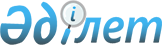 2023 жылға пестицидтерге, биоагенттерге (энтомофагтарға) арналған субсидиялар тізбесі мен нормаларын, сондай-ақ пестицидтерді, биоагенттердi (энтомофагтарды) субсидиялауға арналған бюджет қаражатының көлемдерін бекіту туралыАбай облысының әкімдігінің 2023 жылғы 25 сәуірдегі № 84 қаулысы. Абай облысының Әділет департаментінде 2023 жылғы 27 сәуірде № 56-18 болып тіркелді.
      "Қазақстан Республикасындағы жергілікті мемлекеттік басқару және өзін-өзі басқару туралы" Қазақстан Республикасы Заңының 27-бабының 2-тармағына, "Өсiмдiк шаруашылығы өнiмiнiң шығымдылығы мен сапасын арттыруды субсидиялау қағидаларын бекіту туралы" (Нормативтік құқықтық актілерді мемлекеттік тіркеу тізілімінде № 20209 болып тіркелген) Қазақстан Республикасы Ауыл шаруашылығы министрінің 2020 жылғы 30 наурыздағы № 107 бұйрығымен бекітілген 78-тармағына сәйкес, Абай облысының әкімдігі ҚАУЛЫ ЕТЕДІ:
      Ескерту. Қаулының кіріспесі жаңа редакцияда – Абай облысы әкімдігінің 28.11.2023 № 212 қаулысымен (алғашқы ресми жарияланған күнінен кейін қолданысқа енгізіледі).


      1. Бекітілсін:
      1) осы қаулының 1-қосымшасына сәйкес, 2023 жылға пестицидтерге, биоагенттерге (энтомофагтар) арналған субсидиялар тізбесі мен нормалары; 
      2) осы қаулының 2-қосымшасына сәйкес, 2023 жылға арналған пестицидтерді, биоагенттердi (энтомофагтарды) субсидиялауға арналған бюджет қаражатының көлемдері.
      2. "Абай облысы ауыл шаруашылығы және жер қатынастары басқармасы" мемлекеттік мекемесі Қазақстан Республикасының заңнамасында белгіленген тәртіппен: 
      1) осы қаулыны Абай облысының Әділет департаментінде мемлекеттік тіркелуін;
      2) осы қаулыны ресми жарияланғаннан кейін Абай облысы әкімдігінің интернет-ресурсында орналастыруды қамтамасыз етсін.
      3. Осы қаулының орындалуын бақылау Абай облысы әкімінің жетекшілік ететін орынбасарына жүктелсін.
      4. Осы қаулы оның алғашқы ресми жарияланған күнінен кейін күнтізбелік он күн өткен соң қолданысқа енгізіледі. 
      "КЕЛІСІЛДІ"
      Қазақстан Республикасы 
      Ауыл шаруашылығы министрлігі 2023 жылға арналған пестицидтер, биоагенттер (энтомофагтар) тізбесі мен субсидиялар нормалары
      Ескерту. 1-қосымшаға өзгерістер енгізілді – Абай облысы әкімдігінің 28.11.2023 № 212 қаулысымен (алғашқы ресми жарияланған күнінен кейін қолданысқа енгізіледі).
      Ескертпе: * қос мақсаттағы мемлекеттік тіркеуі бар және гербицид және десикант ретінде пайдаланылатын препараттар;
      ** қос мақсаттағы мемлекеттік тіркеуі бар және инсектицид ретінде және ауыл шаруашылығы өнімін өндірушілердің қойма үй-жайларында зиянкестерге қарсы қорларды қолдануға рұқсат етілген препараттар ретінде пайдаланылатын препараттар;
      *** қос мақсаттағы мемлекеттік тіркеуі бар және нан өнімдері жүйесіндегі кәсіпорындарда зиянкестерге қарсы қорларды қолдануға рұқсат етілген инсектицид және препараттар ретінде пайдаланылатын;
      **** үштік мақсаттағы мемлекеттік тіркеуі бар және инсектицид ретінде және ауыл шаруашылығы өнімін өндірушілердің қойма үй-жайларындағы қорлардың зиянкестеріне қарсы және нан өнімдері жүйесіндегі кәсіпорындардағы қорлардың зиянкестеріне қарсы қолдануға рұқсат етілген препараттар ретінде пайдаланылатын препараттар;
      ***** қосарлы мақсаттағы мемлекеттік тіркеуден өткен және инсектицид және фунгицид ретінде пайдаланылатын препараттар;
      ****** қосарлы мақсаттағы мемлекеттік тіркеуден өткен және инсектицид және егу алдындағы емдеуге арналған препарат ретінде пайдаланылатын препараттар.
      ******* қосарланған мақсаттағы мемлекеттік тіркеуі бар және уытсыздандырғыш және фунгицид ретінде пайдаланылатын препараттар; 2023 жылға арналған пестиидтерді, биоагенттердi (энтомофагтарды) субсидиялауға бюджеттік қаражат көлемдері
      Ескерту. 2 қосымша жаңа редакцияда – Абай облысы әкімдігінің 28.11.2023 № 212 қаулысымен (алғашқы ресми жарияланған күнінен кейін қолданысқа енгізіледі).
					© 2012. Қазақстан Республикасы Әділет министрлігінің «Қазақстан Республикасының Заңнама және құқықтық ақпарат институты» ШЖҚ РМК
				
      Абай облысы әкімі

Н. Уранхаев
Абай облысы әкімдігі
2023 жылғы 25 сәуірдегі
№ 84 Қаулысына
1-қосымша
р/с №
Пестицидтер тобы бойынша белсенді ингредиент
Өлшем бірлігі (литр, килограмм, грамм, дана)
Пестицидтердің, биоагенттердің (энтомофагтардың) 1 литріне (килограмм, грамм, дана) субсидиялар нормасы, теңге
1
2
3
4
Гербицидтер
Гербицидтер
Гербицидтер
Гербицидтер
2,4-Д диметиламин тұзы, 720 грамм/литр
2,4-Д диметиламин тұзы, 720 грамм/литр
2,4-Д диметиламин тұзы, 720 грамм/литр
2,4-Д диметиламин тұзы, 720 грамм/литр
1.
ГЕКСИЛ ЭКСТРА, сулы ерітінді
литр
1 428,50
2.
ДИАМИН, 72% сулы ерітінді
литр
1 428,50
3.
СТРИГ 72 % сулы ерітінді
литр
1 428,50
4.
ВАЛСАМИН, 72% сулы ерітінді
литр
1 428,50
5.
ПИЛАР 2,4-Д, 72%, сулы ерітінді
литр
1 428,50
6.
ФАНАТ, сулы ерітінді
литр
1 428,50
7.
ФЛЕКС, сулы ерітінді
литр
1 428,50
8.
ДАЙОВИД, 72 % су концентраты
литр
1 428,50
9.
НАНКИНА, сулы ерітінді
литр
1 428,50
10.
АМИНСПРЕЙ, сулы ерітінді
литр
1 428,50
2,4-Д диметиламин тұзы, 722 грамм/литр
2,4-Д диметиламин тұзы, 722 грамм/литр
2,4-Д диметиламин тұзы, 722 грамм/литр
2,4-Д диметиламин тұзы, 722 грамм/литр
11.
КОРСО, 72% сулы ерітінді
литр
3 100,50
2,4-Д диметиламин тұзы, 860 грамм/литр
2,4-Д диметиламин тұзы, 860 грамм/литр
2,4-Д диметиламин тұзы, 860 грамм/литр
2,4-Д диметиламин тұзы, 860 грамм/литр
12.
ПРОГРЕСС 860, сулы ерітінді
литр
2 330,50
2,4-Д диметиламин тұзы, 960 грамм/килограмм
2,4-Д диметиламин тұзы, 960 грамм/килограмм
2,4-Д диметиламин тұзы, 960 грамм/килограмм
2,4-Д диметиламин тұзы, 960 грамм/килограмм
13.
КЛИНСПРЕЙ ЭКСТРА, в.г
килограмм
4 500,00
2,4-Д дихлорфеноксиацет қышқылы этилгексил эфирі түрінде, 905 грамм/литр
2,4-Д дихлорфеноксиацет қышқылы этилгексил эфирі түрінде, 905 грамм/литр
2,4-Д дихлорфеноксиацет қышқылы этилгексил эфирі түрінде, 905 грамм/литр
2,4-Д дихлорфеноксиацет қышқылы этилгексил эфирі түрінде, 905 грамм/литр
14.
ЭСТЕР СУПЕР, эмульсия концентраты
литр
3 000,00
2-этилгексил эфирі түріндегі 2,4-Д дихлорфеноксиацет қышқылы, 600 грамм/литр
2-этилгексил эфирі түріндегі 2,4-Д дихлорфеноксиацет қышқылы, 600 грамм/литр
2-этилгексил эфирі түріндегі 2,4-Д дихлорфеноксиацет қышқылы, 600 грамм/литр
2-этилгексил эфирі түріндегі 2,4-Д дихлорфеноксиацет қышқылы, 600 грамм/литр
15.
ЭСТЕТ, эмульсия концентраты
литр
2 571,60
2,4-Д дихлорфеноксиуксусной кислоты в виде 2-этилгексилового эфира, 875 грамм/литр
2,4-Д дихлорфеноксиуксусной кислоты в виде 2-этилгексилового эфира, 875 грамм/литр
2,4-Д дихлорфеноксиуксусной кислоты в виде 2-этилгексилового эфира, 875 грамм/литр
2,4-Д дихлорфеноксиуксусной кислоты в виде 2-этилгексилового эфира, 875 грамм/литр
16.
ЭФЕРОН-ГОЛД, эмульсия концентраты
литр
2 500,00
 2,4-Д дихлорфеноксиацет қышқылы, 344 грамм/литр + дикамба, 120 грамм/литр 
 2,4-Д дихлорфеноксиацет қышқылы, 344 грамм/литр + дикамба, 120 грамм/литр 
 2,4-Д дихлорфеноксиацет қышқылы, 344 грамм/литр + дикамба, 120 грамм/литр 
 2,4-Д дихлорфеноксиацет қышқылы, 344 грамм/литр + дикамба, 120 грамм/литр 
17.
ФЛЕКС ДУО, сулы ерітінді
литр
2 160,00
2-этилгексил эфирі 2,4-Д қышқылы, 552 грамм/литр + дикамба, 60 грамм/литр
2-этилгексил эфирі 2,4-Д қышқылы, 552 грамм/литр + дикамба, 60 грамм/литр
2-этилгексил эфирі 2,4-Д қышқылы, 552 грамм/литр + дикамба, 60 грамм/литр
2-этилгексил эфирі 2,4-Д қышқылы, 552 грамм/литр + дикамба, 60 грамм/литр
18.
БРЭМБО, эмульсия концентраты
литр
2 946,50
2-этилгексил эфирі 2,4-Д қышқылы, 905 грамм/литр
2-этилгексил эфирі 2,4-Д қышқылы, 905 грамм/литр
2-этилгексил эфирі 2,4-Д қышқылы, 905 грамм/литр
2-этилгексил эфирі 2,4-Д қышқылы, 905 грамм/литр
19.
НИОФИР СУПЕР, эмульсия концентраты
литр
1 566,80
20.
ГРЕЙН ЭФИР, эмульсия концентраты
литр
1 566,80
21.
ПРОГРЕСС эмульсия концентраты
литр
1 566,80
22.
РОБУСТО СУПЕР эмульсия концентраты
литр
1 566,80
23.
ГЕКСИЛ 905, эмульсия концентраты
литр
1 566,80
24.
ЭСТЕРОН 600, эмульсия концентраты
литр
1 566,80
25.
ЭФИР ЭКСТРА 905 эмульсия концентраты
литр
1 566,80
26.
ЭФИРАКС, эмульсия концентраты
литр
1 566,80
27.
ЭФИОН СУПЕР, эмульсия концентраты
литр
1 566,80
Күрделі 2-этилгексил эфирі түріндегі 2,4-Д қышқылы, 410 грамм/литр + флорасулам, 7,4 г. грамм / литр
Күрделі 2-этилгексил эфирі түріндегі 2,4-Д қышқылы, 410 грамм/литр + флорасулам, 7,4 г. грамм / литр
Күрделі 2-этилгексил эфирі түріндегі 2,4-Д қышқылы, 410 грамм/литр + флорасулам, 7,4 г. грамм / литр
Күрделі 2-этилгексил эфирі түріндегі 2,4-Д қышқылы, 410 грамм/литр + флорасулам, 7,4 г. грамм / литр
28.
БАЛЕРИНА, суспензия эмульсиясы
литр
1 750,00
29.
ЭФИР ПРЕМИУМ суспензия эмульсиясы
литр
1 750,00
30.
ЭЛАНТ ЭКСТРА, эмульсия концентраты
литр
1 750,00
31.
АБСИНТИУМ, суспензия эмульсиясы
литр
1 750,00
32.
ЭСТЕР ПРИМА, суспензия эмульсиясы
литр
1 750,00
2 - этилгексил эфирі түріндегі 2,4-Д қышқылы, 500 грамм/литр
2 - этилгексил эфирі түріндегі 2,4-Д қышқылы, 500 грамм/литр
2 - этилгексил эфирі түріндегі 2,4-Д қышқылы, 500 грамм/литр
2 - этилгексил эфирі түріндегі 2,4-Д қышқылы, 500 грамм/литр
33.
ЗЕРНОМАКС эмульсия концентраты
литр
1 920,00
34.
ОКТАПОН ЭКСТРА эмульсия концентраты
литр
1 920,00
2 - этилгексил эфирі түріндегі 2,4-Д қышқылы, 850 грамм/литр
2 - этилгексил эфирі түріндегі 2,4-Д қышқылы, 850 грамм/литр
2 - этилгексил эфирі түріндегі 2,4-Д қышқылы, 850 грамм/литр
2 - этилгексил эфирі түріндегі 2,4-Д қышқылы, 850 грамм/литр
35.
ТАУЭРСПРЕЙ 85% эмульсия концентраты
литр
2 184,00
36.
ЭФФЕКТ эмульсия концентраты
литр
2 184,00
37.
ЭФИР КОРСО, эмульсия концентраты
литр
2 184,00
2,4-Д қышқылдар ұшпайтын эфирлер түрінде, 500 грамм/литр
2,4-Д қышқылдар ұшпайтын эфирлер түрінде, 500 грамм/литр
2,4-Д қышқылдар ұшпайтын эфирлер түрінде, 500 грамм/литр
2,4-Д қышқылдар ұшпайтын эфирлер түрінде, 500 грамм/литр
38.
ЭФИРАМ, эмульсия концентраты
литр
2 321,50
Клопиралидтің 2-этилгексил эфирі, 500 грамм/литр
Клопиралидтің 2-этилгексил эфирі, 500 грамм/литр
Клопиралидтің 2-этилгексил эфирі, 500 грамм/литр
Клопиралидтің 2-этилгексил эфирі, 500 грамм/литр
39.
ЭЛЬФ, эмульсия концентраты
литр
12 907,50
2-этилгексил эфирі түріндегі 2,4-Д қышқылы, 300 грамм/литр + флорасулам, 3,7 грамм/литр
2-этилгексил эфирі түріндегі 2,4-Д қышқылы, 300 грамм/литр + флорасулам, 3,7 грамм/литр
2-этилгексил эфирі түріндегі 2,4-Д қышқылы, 300 грамм/литр + флорасулам, 3,7 грамм/литр
2-этилгексил эфирі түріндегі 2,4-Д қышқылы, 300 грамм/литр + флорасулам, 3,7 грамм/литр
40.
ПРИМАДОННА суспензия эмульсиясы
литр
3 100,00
2 - этилгексил эфирі түріндегі 2,4 - Д қышқылы, 420 грамм/литр + дикамба қышқылының 2-этилгексил эфирі, 60 грамм/литр
2 - этилгексил эфирі түріндегі 2,4 - Д қышқылы, 420 грамм/литр + дикамба қышқылының 2-этилгексил эфирі, 60 грамм/литр
2 - этилгексил эфирі түріндегі 2,4 - Д қышқылы, 420 грамм/литр + дикамба қышқылының 2-этилгексил эфирі, 60 грамм/литр
2 - этилгексил эфирі түріндегі 2,4 - Д қышқылы, 420 грамм/литр + дикамба қышқылының 2-этилгексил эфирі, 60 грамм/литр
41.
ЭЛАНТ ПРЕМИУМ эмульсия концентраты
литр
2 562,00
2-этилгексил эфирі 2,4-Д қышқылы, 564 грамм/литр
2-этилгексил эфирі 2,4-Д қышқылы, 564 грамм/литр
2-этилгексил эфирі 2,4-Д қышқылы, 564 грамм/литр
2-этилгексил эфирі 2,4-Д қышқылы, 564 грамм/литр
42.
ЭЛАНТ эмульсия концентраттары
литр
2 200,00
2 - этилгексил эфирі түріндегі 2,4-Д қышқылы, 564 грамм/литр + метсульфурон-метил, 600 грамм/килограмм
2 - этилгексил эфирі түріндегі 2,4-Д қышқылы, 564 грамм/литр + метсульфурон-метил, 600 грамм/килограмм
2 - этилгексил эфирі түріндегі 2,4-Д қышқылы, 564 грамм/литр + метсульфурон-метил, 600 грамм/килограмм
2 - этилгексил эфирі түріндегі 2,4-Д қышқылы, 564 грамм/литр + метсульфурон-метил, 600 грамм/килограмм
43.
ЭЛАМЕТ зауыттық екілік қаптама
килограмм
2 457,50
2 - этилгексил эфирі түріндегі 2,4-Д қышқылы, 564 грамм/литр + триасульфурон, 750 грамм/килограмм
2 - этилгексил эфирі түріндегі 2,4-Д қышқылы, 564 грамм/литр + триасульфурон, 750 грамм/килограмм
2 - этилгексил эфирі түріндегі 2,4-Д қышқылы, 564 грамм/литр + триасульфурон, 750 грамм/килограмм
2 - этилгексил эфирі түріндегі 2,4-Д қышқылы, 564 грамм/литр + триасульфурон, 750 грамм/килограмм
44.
БИАТЛОН зауыттық екілік қаптама
килограмм
2 820,00
2 - этилгексил эфирі түріндегі 2,4-Д қышқылы
2 - этилгексил эфирі түріндегі 2,4-Д қышқылы
2 - этилгексил эфирі түріндегі 2,4-Д қышқылы
2 - этилгексил эфирі түріндегі 2,4-Д қышқылы
45.
Д–АРМОН–Эфир 72%, эмульсия концентраты
литр
1 100,00
2 - этилгексил эфирі түріндегі 2,4-Д қышқылы, 950 грамм/литр
2 - этилгексил эфирі түріндегі 2,4-Д қышқылы, 950 грамм/литр
2 - этилгексил эфирі түріндегі 2,4-Д қышқылы, 950 грамм/литр
2 - этилгексил эфирі түріндегі 2,4-Д қышқылы, 950 грамм/литр
46.
ЗЕНИТ коллоидты ерітінді концентраты
литр
2 596,00
47.
КЛИАРАП, эмульсия концентраты
литр
2 596,00
Диметиламин тұзы түріндегі 2,4-Д қышқылы, 344 грамм/литр + диметиламин тұзы түріндегі дикамба қышқылы, 120 грамм/литр
Диметиламин тұзы түріндегі 2,4-Д қышқылы, 344 грамм/литр + диметиламин тұзы түріндегі дикамба қышқылы, 120 грамм/литр
Диметиламин тұзы түріндегі 2,4-Д қышқылы, 344 грамм/литр + диметиламин тұзы түріндегі дикамба қышқылы, 120 грамм/литр
Диметиламин тұзы түріндегі 2,4-Д қышқылы, 344 грамм/литр + диметиламин тұзы түріндегі дикамба қышқылы, 120 грамм/литр
48.
ДИАМАКС сулы ерітінді
литр
2 321,50
2,4 - Д қышқылы, 410 грамм/литр + клопиралид, 40 грамм / литр күрделі 2-этилгексил эфирлері түрінде
2,4 - Д қышқылы, 410 грамм/литр + клопиралид, 40 грамм / литр күрделі 2-этилгексил эфирлері түрінде
2,4 - Д қышқылы, 410 грамм/литр + клопиралид, 40 грамм / литр күрделі 2-этилгексил эфирлері түрінде
2,4 - Д қышқылы, 410 грамм/литр + клопиралид, 40 грамм / литр күрделі 2-этилгексил эфирлері түрінде
49.
КЛОПЭФИРэмульсия концентраты
литр
2 892,00
Диметиламин, калий және натрий тұздары түрінде 500 грамм/литр МЦПА қышқылы
Диметиламин, калий және натрий тұздары түрінде 500 грамм/литр МЦПА қышқылы
Диметиламин, калий және натрий тұздары түрінде 500 грамм/литр МЦПА қышқылы
Диметиламин, калий және натрий тұздары түрінде 500 грамм/литр МЦПА қышқылы
50.
ГЕРБИТОКС, суда еритін концентрат
литр
2 008,93
51.
АГРОШАНС, суда еритін концентрат
литр
2 008,93
52.
МОМУС, суда еритін концентрат
литр
2 008,93
азимсульфурон, 500 грамм/килограмм
азимсульфурон, 500 грамм/килограмм
азимсульфурон, 500 грамм/килограмм
азимсульфурон, 500 грамм/килограмм
53.
ГУЛЛИВЕР, су дисперсті түйіршіктер
килограмм
31 619,50
54.
ОЛИВЕР, су дисперсті түйіршіктер
килограмм
31 619,50
55.
ЕССЕНЛИВЕР, су дисперсті түйіршіктер
килограмм
31 619,50
глифосат, 757 грамм/килограмм
глифосат, 757 грамм/килограмм
глифосат, 757 грамм/килограмм
глифосат, 757 грамм/килограмм
56.
ФЕЛИКС 757, су дисперсті түйіршіктер
килограмм
3 066,55
57.
ФАРАОН ГАРАНТ 757, су дисперсті түйіршіктер
килограмм
3 066,55
58.
ГЛИФАТ ФОРТЕ 757, су дисперсті түйіршіктер
килограмм
3 066,55
59.
ФУХУА ГЛИФОСАТ 757, суда еритін түйіршіктер
килограмм
3 066,55
аминопиралид, 240 грамм/литр
аминопиралид, 240 грамм/литр
аминопиралид, 240 грамм/литр
аминопиралид, 240 грамм/литр
60.
 ЛАНС, сулы ерітінді
литр
15 000,00
аминопиралид, 300 грамм/килограмм + флорасулам, 150 грамм/килограмм
аминопиралид, 300 грамм/килограмм + флорасулам, 150 грамм/килограмм
аминопиралид, 300 грамм/килограмм + флорасулам, 150 грамм/килограмм
аминопиралид, 300 грамм/килограмм + флорасулам, 150 грамм/килограмм
61.
ЛАНЦЕЛОТ 450, су дисперсті түйіршіктер
килограмм
49 335,00
бентазон, 480 грамм/литр
бентазон, 480 грамм/литр
бентазон, 480 грамм/литр
бентазон, 480 грамм/литр
62.
БЕНАГРО, сулы ерітінді
литр
3 600,00
63.
КОРСАР суда еритін концентрат
литр
3 600,00
галаксифоп-Р-метил, 108 грамм/литр
галаксифоп-Р-метил, 108 грамм/литр
галаксифоп-Р-метил, 108 грамм/литр
галаксифоп-Р-метил, 108 грамм/литр
64.
ЗЕЛЛЕК СУПЕР эмульсия концентраты
литр
3 402,00
65.
ГЕНЕРАЛ, эмульсия концентраты
литр
3 402,00
66.
ИМПУЛЬС, эмульсия концентраты
литр
3 402,00
67.
ГАЛОКС СУПЕР 108, эмульсия концентраты
литр
3 402,00
галоксифоп - п - метил, 104 грамм/литр
галоксифоп - п - метил, 104 грамм/литр
галоксифоп - п - метил, 104 грамм/литр
галоксифоп - п - метил, 104 грамм/литр
68.
ГАЛАКТАЛТ эмульсия концентраты
литр
5 175,00
69.
ГУРОН эмульсия концентраты
литр
5 175,00
70.
ГАЛОШАНС, эмульсия концентраты
литр
5 175,00
галоксифоп - Р - метил, 240 грамм/литр
галоксифоп - Р - метил, 240 грамм/литр
галоксифоп - Р - метил, 240 грамм/литр
галоксифоп - Р - метил, 240 грамм/литр
71.
ДЕЛИК, 240 эмульсия концентраты
литр
6 964,50
72.
ИМПУЛЬС ФОРТЕ, эмульсия концентраты
литр
6 964,50
галоксифоп - п - метил, 520 грамм/литр
галоксифоп - п - метил, 520 грамм/литр
галоксифоп - п - метил, 520 грамм/литр
галоксифоп - п - метил, 520 грамм/литр
73.
ИМПУЛЬС 520, эмульсия концентраты
литр
13 178,50
глифосат, 360 грамм/литр
глифосат, 360 грамм/литр
глифосат, 360 грамм/литр
глифосат, 360 грамм/литр
74.
РАП, сулы ерітінді
литр
2 500,00
75.
ВАЛСАГЛИФ, сулы ерітінді
литр
2 500,00
76.
ТОТАЛ ПЛЮС, сулы ерітінді
литр
2 500,00
77.
ГЛИФОС, сулы ерітінді
литр
2 500,00
78.
СОНРАУНД 48%, сулы ерітінді
литр
2 500,00
79.
РИДАУТ, сулы ерітінді
литр
2 500,00
80.
ВИХРЬ, сулы ерітінді
литр
2 500,00
глифосат, 450 грамм/литр
глифосат, 450 грамм/литр
глифосат, 450 грамм/литр
глифосат, 450 грамм/литр
81.
СТИРАП 45% сулы ерітінді
литр
3 375,00
82.
ГЛИФОС ПРЕМИУМ, сулы ерітінді
литр
3 375,00
глифосат, 480 грамм/литр
глифосат, 480 грамм/литр
глифосат, 480 грамм/литр
глифосат, 480 грамм/литр
83.
КЕРНЕЛ, сулы ерітінді
литр
3 660,50
84.
ПАССАТ 480 сулы ерітінді
литр
3 660,50
глифосат, 500 грамм/литр
глифосат, 500 грамм/литр
глифосат, 500 грамм/литр
глифосат, 500 грамм/литр
85.
*ТОРНАДО 500 сулы ерітінді
литр
1 681,45
86.
ТОТАЛ ЭКСТРА, сулы ерітінді
литр
1 681,45
87.
 *УРАГАН ФОРТЕ 500, сулы ерітінді
литр
1 681,45
88.
ЭНТОГЛИФОС, 50% сулы ерітінді
литр
1 681,45
89.
*ТАЧДАУН 500, сулы ерітінді
литр
1 681,45
калий тұзы түріндегі глифосат қышқылы, 600 грамм/литр
калий тұзы түріндегі глифосат қышқылы, 600 грамм/литр
калий тұзы түріндегі глифосат қышқылы, 600 грамм/литр
калий тұзы түріндегі глифосат қышқылы, 600 грамм/литр
90.
РАП 600, сулы ерітінді
литр
3 528,00
глифосат калий тұзы, 690 грамм/литр
глифосат калий тұзы, 690 грамм/литр
глифосат калий тұзы, 690 грамм/литр
глифосат калий тұзы, 690 грамм/литр
91.
ГЛИФОСАТ-ГОЛД, сулы ерітінді
литр
3500,00
глифосат, 540 грамм/литр
глифосат, 540 грамм/литр
глифосат, 540 грамм/литр
глифосат, 540 грамм/литр
92.
ГРАНД ЭКСТРА 540, сулы ерітінді
литр
2 187,50
93.
*РАУНДАП ЭКСТРА 54% сулы ерітінді
литр
2 187,50
94.
СМЕРЧ, сулы ерітінді
литр
2 187,50
95.
РИД ЭВЕЙ, сулы ерітінді
литр
2 187,50
96.
*ТОРНАДО 540, сулы ерітінді
литр
2 187,50
97.
ТРИУМФ МАСТЕР, сулы ерітінді
литр
2 187,50
98.
ФАРАОН ГОЛД 54% сулы ерітінді
литр
2 187,50
99.
ГЛИФАТ 540, сулы ерітінді
литр
2 187,50
100.
САРМАТ ЭКСТРА, 54% сулы ерітінді
литр
2 187,50
101.
ТЕРЕКС сулы ерітінді
литр
2 187,50
102.
ХИТ, сулы ерітінді
литр
2 187,50
103.
КАЛИБР 540, сулы ерітінді
литр
2 187,50
104.
НАПАЛМ, сулы ерітінді
литр
2 187,50
105.
COTEM XL, 54% сулы ерітінді
литр
2 187,50
106.
КУНГФУ, 54% сулы ерітінді
литр
2 187,50
107.
*СПРУТ ЭКСТРА сулы ерітінді
литр
2 187,50
108.
*МЕТЕОР 540, сулы ерітінді
литр
2 187,50
109.
ГЛИФОШАНС СУПЕР, сулы ерітінді
литр
2 187,50
110.
БАЗУКА, сулы ерітінді
литр
2 187,50
111.
АРГУМЕНТ СТАР, сулы ерітінді
литр
2 187,50
112.
АРИСТОКРАТ СУПЕР, сулы ерітінді
литр
2 187,50
113.
ТОМАГАВК, сулы ерітінді
литр
2 187,50
изопропиламин және калий тұздары түріндегі глифосат, 540 грамм/литр
изопропиламин және калий тұздары түріндегі глифосат, 540 грамм/литр
изопропиламин және калий тұздары түріндегі глифосат, 540 грамм/литр
изопропиламин және калий тұздары түріндегі глифосат, 540 грамм/литр
114.
КРЕДИТ ИКСТРИМ суда еритін концентрат
литр
4 017,60
115.
МОНОЛИТ, сулы ерітінді
литр
4 017,60
глифосат, 560 грамм/литр
глифосат, 560 грамм/литр
глифосат, 560 грамм/литр
глифосат, 560 грамм/литр
116.
АРДГЛИФ, сулы ерітінді
литр
3 350,00
глифосат, 750 грамм/килограмм
глифосат, 750 грамм/килограмм
глифосат, 750 грамм/килограмм
глифосат, 750 грамм/килограмм
117.
БУРАН ЭКСТРА 75 % су дисперсті түйіршіктер
килограмм
4 465,00
глюфосинат аммония, 150 грамм/литр
глюфосинат аммония, 150 грамм/литр
глюфосинат аммония, 150 грамм/литр
глюфосинат аммония, 150 грамм/литр
118.
БАСТА, 15% сулы ерітінді
литр
2 143,00
дикамба кислоты, 360 грамм/литр + хлорсульфурон кислоты, 22,2 грамм/литр
дикамба кислоты, 360 грамм/литр + хлорсульфурон кислоты, 22,2 грамм/литр
дикамба кислоты, 360 грамм/литр + хлорсульфурон кислоты, 22,2 грамм/литр
дикамба кислоты, 360 грамм/литр + хлорсульфурон кислоты, 22,2 грамм/литр
119.
ФЕНИЗАН сулы ерітінді
литр
6 049,00
дикамба, 124 грамм/литр + 2,4 Д, 357 грамм/литр
дикамба, 124 грамм/литр + 2,4 Д, 357 грамм/литр
дикамба, 124 грамм/литр + 2,4 Д, 357 грамм/литр
дикамба, 124 грамм/литр + 2,4 Д, 357 грамм/литр
120.
ВИДМАСТЕР 480 сулы ерітінді
литр
2 618,31
121.
ДАБСПРЕЙ, сулы ерітінді
литр
2 618,31
дикамба, 480 грамм/литр
дикамба, 480 грамм/литр
дикамба, 480 грамм/литр
дикамба, 480 грамм/литр
122.
БАНВЕЛ 480 сулы ерітінді
литр
2 544,50
123.
ДИАНАТ 48% сулы ерітінді
литр
2 544,50
124.
ДЕКАБРИСТ, сулы ерітінді
литр
2 544,50
125.
ДЕЙМОС, суда еритін концентрат
литр
2 544,50
126.
РЕЙНВЕЛ, сулы ерітінді
литр
2 544,50
127.
ДАМБА, сулы ерітінді
литр
2 544,50
дикамбалар диметиламин тұзы түріндегі қышқыл, 480 грамм/литр
дикамбалар диметиламин тұзы түріндегі қышқыл, 480 грамм/литр
дикамбалар диметиламин тұзы түріндегі қышқыл, 480 грамм/литр
дикамбалар диметиламин тұзы түріндегі қышқыл, 480 грамм/литр
128
МОНОМАКС, сулы ерітінді
литр
3 125,00
129
ШАНС ДКБ, сулы ерітінді
литр
3 125,00
дикамба, 540 грамм/килограмм + метсульфурон - метил, 28 грамм/килограмм
дикамба, 540 грамм/килограмм + метсульфурон - метил, 28 грамм/килограмм
дикамба, 540 грамм/килограмм + метсульфурон - метил, 28 грамм/килограмм
дикамба, 540 грамм/килограмм + метсульфурон - метил, 28 грамм/килограмм
130.
ДМ СУПЕР су дисперсті түйіршіктер
килограмм
6 700,00
дикамба, 659 грамм/килограмм + триасульфурон, 41 грамм/килограмм
дикамба, 659 грамм/килограмм + триасульфурон, 41 грамм/килограмм
дикамба, 659 грамм/килограмм + триасульфурон, 41 грамм/килограмм
дикамба, 659 грамм/килограмм + триасульфурон, 41 грамм/килограмм
131.
ЛИНТУР 70 су дисперсті түйіршіктер
килограмм
8 158,75
дикват, 200 грамм/литр
дикват, 200 грамм/литр
дикват, 200 грамм/литр
дикват, 200 грамм/литр
132.
*РЕГЛОН ФОРТЕ 200 сулы ерітінді
литр
1 000,00
диметиламинная соль 2, 4 - Д, 357 грамм/литр + дикамба, 124 грамм/литр
диметиламинная соль 2, 4 - Д, 357 грамм/литр + дикамба, 124 грамм/литр
диметиламинная соль 2, 4 - Д, 357 грамм/литр + дикамба, 124 грамм/литр
диметиламинная соль 2, 4 - Д, 357 грамм/литр + дикамба, 124 грамм/литр
133.
СТРИГ ЭКСТРА 480 сулы ерітінді
литр
1 693,50
134.
ДИАЛЕН СУПЕР 480, сулы ерітінді
литр
1 693,50
135.
АНТАЛ, сулы ерітінді
литр
1 693,50
Диметиламин тұзы МЦПА, 750 грамм/литр
Диметиламин тұзы МЦПА, 750 грамм/литр
Диметиламин тұзы МЦПА, 750 грамм/литр
Диметиламин тұзы МЦПА, 750 грамм/литр
136.
ЭТАЛОН, суда еритін концентрат
литр
2 321,50
137.
ЦИКЛОН, водный раствор
литр
2 321,50
имазамокс, 33 грамм/литр + имазапир, 15 грамм/литр
имазамокс, 33 грамм/литр + имазапир, 15 грамм/литр
имазамокс, 33 грамм/литр + имазапир, 15 грамм/литр
имазамокс, 33 грамм/литр + имазапир, 15 грамм/литр
138.
ЕВРО-ЛАЙТНИНГ, 4,8% суда еритін концентрат
литр
5 500,00
139.
КАПТОРА, 4,8% суда еритін концентрат
литр
5 500,00
140.
КЛИАФИЛТ, суда еритін концентрат
литр
5 500,00
141.
ЕВРОШАНС, суда еритін концентрат
литр
5 500,00
142.
ДИОМА, суда еритін концентрат
литр
5 500,00
имазамокс, 16,5 грамм/литр + имазапир, 7,5 грамм/литр
имазамокс, 16,5 грамм/литр + имазапир, 7,5 грамм/литр
имазамокс, 16,5 грамм/литр + имазапир, 7,5 грамм/литр
имазамокс, 16,5 грамм/литр + имазапир, 7,5 грамм/литр
143.
ЕВРО-ЛАЙТНИНГ ПЛЮС, 2,4% суда еритін концентрат
литр
3 900,00
144.
КАПТОРА ПЛЮС, 2,4% суда еритін концентрат
литр
3 900,00
имазамокс, 40 грамм/литр
имазамокс, 40 грамм/литр
имазамокс, 40 грамм/литр
имазамокс, 40 грамм/литр
145.
ЛЕГОМИН 4% сулы ерітінді
литр
3 169,50
146.
БАЙТОРЕ, су-суспензия концентраты
литр
3 169,50
147.
ПУЛЬСАР, 4% сулы ерітінді
литр
3 169,50
148.
ИМАЗОШАНС, сулы ерітінді
литр
3 169,50
149.
ЮНКЕР, сулы ерітінді
литр
3 169,50
имазамокс, 50 грамм/литр
имазамокс, 50 грамм/литр
имазамокс, 50 грамм/литр
имазамокс, 50 грамм/литр
150.
ЛИСТЕГО ПРО 050, сулы ерітінді
литр
8 843,75
имазапир, 250 грамм/литр
имазапир, 250 грамм/литр
имазапир, 250 грамм/литр
имазапир, 250 грамм/литр
151.
ГРЕЙДЕР, су-гликоль ерітіндісі
литр
9 821,50
152.
ПРОФИ, сулы ерітінді
литр
9 821,50
имазетапир, 100 грамм/литр
имазетапир, 100 грамм/литр
имазетапир, 100 грамм/литр
имазетапир, 100 грамм/литр
153.
АГУРА 10% су концентраты
литр
3 250,00
154.
ПИВОТ 10% су концентраты
литр
3 250,00
155.
ИМАЗЕТ 100, су концентраты
литр
3 250,00
156.
ТАПИРОШАНС, суда еритін концентрат
литр
3 250,00
157.
ЛИГР, суда еритін концентрат
литр
3 250,00
158.
ЕССЕНТАПИР, 10% сулы ерітінді
литр
3 250,00
имазетапир, 450 грамм/килограмм + хлоримурон - этил, 150 грамм/килограмм
имазетапир, 450 грамм/килограмм + хлоримурон - этил, 150 грамм/килограмм
имазетапир, 450 грамм/килограмм + хлоримурон - этил, 150 грамм/килограмм
имазетапир, 450 грамм/килограмм + хлоримурон - этил, 150 грамм/килограмм
159.
ФАБИАН, су дисперсті түйіршіктер
килограмм
40 714,29
йодосульфурон - метил - натрия, 11,3 грамм/килограмм + тиенкарбазон - метил, 22,5 грамм/килограмм + мефенпир - диэтил - антидот, 135 грамм/килограмм
йодосульфурон - метил - натрия, 11,3 грамм/килограмм + тиенкарбазон - метил, 22,5 грамм/килограмм + мефенпир - диэтил - антидот, 135 грамм/килограмм
йодосульфурон - метил - натрия, 11,3 грамм/килограмм + тиенкарбазон - метил, 22,5 грамм/килограмм + мефенпир - диэтил - антидот, 135 грамм/килограмм
йодосульфурон - метил - натрия, 11,3 грамм/килограмм + тиенкарбазон - метил, 22,5 грамм/килограмм + мефенпир - диэтил - антидот, 135 грамм/килограмм
160.
ВЕЛОСИТИ ПАУЭРсу дисперсті түйіршіктер
килограмм
10 922,90
йодосульфурон - метил - натрия, 25 грамм/литр + амидосульфурон, 100 грамм/литр + мефенпир - диэтил - антидот 250 грамм/литр
йодосульфурон - метил - натрия, 25 грамм/литр + амидосульфурон, 100 грамм/литр + мефенпир - диэтил - антидот 250 грамм/литр
йодосульфурон - метил - натрия, 25 грамм/литр + амидосульфурон, 100 грамм/литр + мефенпир - диэтил - антидот 250 грамм/литр
йодосульфурон - метил - натрия, 25 грамм/литр + амидосульфурон, 100 грамм/литр + мефенпир - диэтил - антидот 250 грамм/литр
161.
СЕКАТОР ТУРБО май дисперсиясы
литр
5 000,00
162.
 АМИДА, май дисперсиясы
литр
5 000,00
клетодим, 120 грамм/литр
клетодим, 120 грамм/литр
клетодим, 120 грамм/литр
клетодим, 120 грамм/литр
163.
СЕЛЕКТ, эмульсия концентраты
литр
4 500,00
164.
ШЕДОУ, эмульсия концентраты
литр
4 500,00
165.
ЦЕНЗОР МАКС, эмульсия май концентраты
литр
4 500,00
клетодим, 150 грамм/литр
клетодим, 150 грамм/литр
клетодим, 150 грамм/литр
клетодим, 150 грамм/литр
166.
ГРАМИНИОН, эмульсия концентраты
литр
7 488,00
клетодим, 116,2 грамм/литр
клетодим, 116,2 грамм/литр
клетодим, 116,2 грамм/литр
клетодим, 116,2 грамм/литр
167.
СОНДЕЛЕКТ эмульсия концентраты
литр
4 924,00
клетодим, 130 грамм/литр + галоксифоп - п - метил, 80 грамм/литр
клетодим, 130 грамм/литр + галоксифоп - п - метил, 80 грамм/литр
клетодим, 130 грамм/литр + галоксифоп - п - метил, 80 грамм/литр
клетодим, 130 грамм/литр + галоксифоп - п - метил, 80 грамм/литр
168.
КВИКСТЕП, эмульсия концентраты
литр
6 348,00
169.
СУПРИМ, эмульсия концентраты
литр
6 348,00
клетодим, 240 грамм/литр
клетодим, 240 грамм/литр
клетодим, 240 грамм/литр
клетодим, 240 грамм/литр
170.
КИНЕТИК, эмульсия концентраты
литр
3 527,00
171.
СПАЙДЕР эмульсия концентраты
литр
3 527,00
172.
ЭФЕС эмульсия концентраты
литр
3 527,00
173.
ЦЕНТУР, эмульсия концентраты
литр
3 527,00
174.
КАДИМ 240, эмульсия концентраты
литр
3 527,00
175.
СТИМУЛ, эмульсия концентраты
литр
3 527,00
176.
КАТРОС, эмульсия концентраты
литр
3 527,00
177.
ПИЛАРОФ, эмульсия концентраты
литр
3 527,00
178.
МАГНЕТО, эмульсия концентраты
литр
3 527,00
179.
ЛЕГИОН КОМБИ, эмульсия концентраты
литр
3 527,00
180.
СПРИНТ 240, эмульсия концентраты
литр
3 527,00
181.
ПРОФИТ, эмульсия концентраты
литр
3 527,00
182.
ТАЛИСМАН, эмульсия концентраты
литр
3 527,00
183.
ДАГОН, эмульсия концентраты
литр
3 527,00
клодинафоп-пропаргил, 240 грамм/литр + клоквинтоцет-мексил (антидот), 60 грамм/литр
клодинафоп-пропаргил, 240 грамм/литр + клоквинтоцет-мексил (антидот), 60 грамм/литр
клодинафоп-пропаргил, 240 грамм/литр + клоквинтоцет-мексил (антидот), 60 грамм/литр
клодинафоп-пропаргил, 240 грамм/литр + клоквинтоцет-мексил (антидот), 60 грамм/литр
184.
ЛЕГГЕРО ФОРТЕ, эмульсия концентраты
литр
5 937,50
185.
ВАРЯГ, эмульсия концентраты
литр
5 937,50
186.
ЦЕНТУРИОН, мұнай-су эмульсиясы
литр
5 937,50
187.
ЛИБЕРТИ ПЛЮС, эмульсия концентраты
литр
5 937,50
188.
СТАЗИС, эмульсия концентраты
литр
5 937,50
189.
КЛОВИТ, эмульсия концентраты
литр
5 937,50
190.
КЛОДИМАКС, эмульсия концентраты
литр
5 937,50
191.
ЗЛАКО ПИК, эмульсия концентраты
литр
5 937,50
клодинафоп-пропаргил, 80 грамм/литр + клоквинтоцет - мексил, 20 грамм/литр
клодинафоп-пропаргил, 80 грамм/литр + клоквинтоцет - мексил, 20 грамм/литр
клодинафоп-пропаргил, 80 грамм/литр + клоквинтоцет - мексил, 20 грамм/литр
клодинафоп-пропаргил, 80 грамм/литр + клоквинтоцет - мексил, 20 грамм/литр
192.
ГОРИЗОН 080 эмульсия концентраты
литр
4 600,00
193.
ГОРИЗОН 080 БФ, эмульсия концентраты
литр
4 600,00
194.
ОВЕН, эмульсия концентраты
литр
4 600,00
195.
ИТАРР 80, эмульсия концентраты
литр
4 600,00
196.
ТЕРДОК, 8% эмульсия концентраты
литр
4 600,00
197.
ТОПИК 080, эмульсия концентраты
литр
4 600,00
198.
ФЕНИКС, эмульсия концентраты
литр
4 600,00
клопиралид, 100 грамм/литр + флуроксипир, 15 грамм/литр
клопиралид, 100 грамм/литр + флуроксипир, 15 грамм/литр
клопиралид, 100 грамм/литр + флуроксипир, 15 грамм/литр
клопиралид, 100 грамм/литр + флуроксипир, 15 грамм/литр
199.
РЕПЕР коллоидты ерітінді концентраты
литр
6 857,00
клопиралид, 300 грамм/литр
клопиралид, 300 грамм/литр
клопиралид, 300 грамм/литр
клопиралид, 300 грамм/литр
200.
ЛОРНЕТ сулы ерітінді
литр
6 018,60
201.
ТРЕЛ 300 сулы ерітінді
литр
6 018,60
202.
РАЛИД 300, сулы ерітінді
литр
6 018,60
203.
ГЕРМЕС 300, сулы ерітінді
литр
6 018,60
204.
МАКСИМУС, сулы ерітінді
литр
6 018,60
205.
СТОУН 300, сулы ерітінді
литр
6 018,60
206.
СЭНТИУМ, сулы ерітінді
литр
6 018,60
207.
ШАНСТРЕЛ 300, сулы ерітінді
литр
6 018,60
208.
АГРОН, сулы ерітінді
литр
6 018,60
2-этилгексил эфирі түріндегі 450 грамм/литр клопиралид
2-этилгексил эфирі түріндегі 450 грамм/литр клопиралид
2-этилгексил эфирі түріндегі 450 грамм/литр клопиралид
2-этилгексил эфирі түріндегі 450 грамм/литр клопиралид
209
ЭФИЛОН, эмульсия концентраты
литр
15 000,00
клопиралид, 750 грамм/килограмм
клопиралид, 750 грамм/килограмм
клопиралид, 750 грамм/килограмм
клопиралид, 750 грамм/килограмм
210.
ЛОНТРЕЛ ГРАНД 75, су дисперсті түйіршіктер
килограмм
13 393,00
211.
АГРОН ГРАНД су дисперсті түйіршіктер
килограмм
13 393,00
212.
ВИРТУОЗ су дисперсті түйіршіктер
килограмм
13 393,00
213.
КЛОПИРАЛИД, су дисперсті түйіршіктер
килограмм
13 393,00
214.
ТРИЛОН 750 су дисперсті түйіршіктер
килограмм
13 393,00
215.
РАЛИД ЭКСТРА су дисперсті түйіршіктер
килограмм
13 393,00
216.
СПИРИТ су дисперсті түйіршіктер
килограмм
13 393,00
217.
ХАКЕР суда еритін түйіршіктер
килограмм
13 393,00
218.
САМУРАЙ СУПЕР, су дисперсті түйіршіктер
килограмм
13 393,00
219.
СОНХУС, су дисперсті түйіршіктер
килограмм
13 393,00
220.
КОРРЕКТОР, су дисперсті түйіршіктер
килограмм
13 393,00
221.
СТРАТЕГО су дисперсті түйіршіктер
килограмм
13 393,00
мезотрион, 75 грамм/литр + никосульфурон, 30 грамм/литр
мезотрион, 75 грамм/литр + никосульфурон, 30 грамм/литр
мезотрион, 75 грамм/литр + никосульфурон, 30 грамм/литр
мезотрион, 75 грамм/литр + никосульфурон, 30 грамм/литр
222.
ЭЛЮМИС 105 май дисперсиясы
литр
4 500,00
223.
ГАВАНЬ ПЛЮС, май дисперсиясы
литр
4 500,00
224.
БЕСТУТАКС, суспензия концентраты
литр
4 500,00
никосульфурон, 230 грамм/килограмм + мезотрион, 570 грамм/килограмм
никосульфурон, 230 грамм/килограмм + мезотрион, 570 грамм/килограмм
никосульфурон, 230 грамм/килограмм + мезотрион, 570 грамм/килограмм
никосульфурон, 230 грамм/килограмм + мезотрион, 570 грамм/килограмм
225.
МАХАОН, су дисперсті түйіршіктер
килограмм
32 143,00
метазахлор, 375 грамм/литр + измазамокс, 25 грамм/литр
метазахлор, 375 грамм/литр + измазамокс, 25 грамм/литр
метазахлор, 375 грамм/литр + измазамокс, 25 грамм/литр
метазахлор, 375 грамм/литр + измазамокс, 25 грамм/литр
226.
ДИОНИС, суспензия концентраты
литр
6 696,50
227.
НОПАСАРАН, 40% суспензия концентраты
литр
6 696,50
метолахлор, 960 грамм/литр
метолахлор, 960 грамм/литр
метолахлор, 960 грамм/литр
метолахлор, 960 грамм/литр
228.
АКЦЕНТ ПРИМА 96% эмульсия концентраты
литр
4 465,00
метрибузин, 250 грамм/литр
метрибузин, 250 грамм/литр
метрибузин, 250 грамм/литр
метрибузин, 250 грамм/литр
229.
ЗОНТРАН коллоидты ерітінді концентраты
литр
7 076,00
метрибузин, 270 грамм/литр
метрибузин, 270 грамм/литр
метрибузин, 270 грамм/литр
метрибузин, 270 грамм/литр
230.
 ЛАЗУРИТ СУПЕР, наноэмульсия концентраты
литр
9 332,15
метрибузин, 600 грамм/литр
метрибузин, 600 грамм/литр
метрибузин, 600 грамм/литр
метрибузин, 600 грамм/литр
231.
ЗЕНКОР УЛЬТРА, суспензия концентраты
литр
6 026,50
232.
ЛИНКОР, суспензия концентраты
литр
6 026,50
233.
ЗЕНКОШАНС, суспензия концентраты
литр
6 026,50
234.
ЛАЗУРИТ УЛЬТРА, суспензия концентраты
литр
6 026,50
метрибузин, 700 грамм/килограмм
метрибузин, 700 грамм/килограмм
метрибузин, 700 грамм/килограмм
метрибузин, 700 грамм/килограмм
235.
КАРБУЗИН 70% ылғалдандыратын ұнтақ
килограмм
9 450,00
236.
ЛАЗУРИТ, ылғалдандыратын ұнтақ
килограмм
9 450,00
237.
ТРИБУЗИН 700, ылғалдандыратын ұнтақ
килограмм
9 450,00
238.
ЕССЕНСЕКОР, 70% су дисперсті түйіршіктер
килограмм
9 450,00
метрибузин, 750 грамм/килограмм
метрибузин, 750 грамм/килограмм
метрибузин, 750 грамм/килограмм
метрибузин, 750 грамм/килограмм
239.
ТАЙГЕР ЭКСТРА, суда еритін түйіршіктер
килограмм
10 000,00
метсульфурон - метил, 125 грамм/килограмм + трибенурон - метил, 625 грамм/килограмм
метсульфурон - метил, 125 грамм/килограмм + трибенурон - метил, 625 грамм/килограмм
метсульфурон - метил, 125 грамм/килограмм + трибенурон - метил, 625 грамм/килограмм
метсульфурон - метил, 125 грамм/килограмм + трибенурон - метил, 625 грамм/килограмм
240.
ПЛУГГЕР, су дисперсті түйіршіктер
килограмм
31 068,00
241.
ФИНИТО ДУЭТ 750, су дисперсті түйіршіктер
килограмм
31 068,00
метсульфурон - метил, 300 грамм/килограмм + трибенурон - метил, 450 грамм/килограмм
метсульфурон - метил, 300 грамм/килограмм + трибенурон - метил, 450 грамм/килограмм
метсульфурон - метил, 300 грамм/килограмм + трибенурон - метил, 450 грамм/килограмм
метсульфурон - метил, 300 грамм/килограмм + трибенурон - метил, 450 грамм/килограмм
242.
МАГНУМ СУПЕР су дисперсті түйіршіктер
килограмм
51 520,50
метсульфурон - метил, 391 грамм/килограмм + трибенурон - метил, 261 грамм/килограмм
метсульфурон - метил, 391 грамм/килограмм + трибенурон - метил, 261 грамм/килограмм
метсульфурон - метил, 391 грамм/килограмм + трибенурон - метил, 261 грамм/килограмм
метсульфурон - метил, 391 грамм/килограмм + трибенурон - метил, 261 грамм/килограмм
243.
ЭДВАНС, су дисперсті түйіршіктер
килограмм
55 000,00
244.
ЭЛЛАЙ ЛАЙТ су дисперсті түйіршіктер
килограмм
55 000,00
245.
ГРАФ ПРЕМИУМ, су дисперсті түйіршіктер
килограмм
55 000,00
метсульфурон - метил, 600 грамм/килограмм
метсульфурон - метил, 600 грамм/килограмм
метсульфурон - метил, 600 грамм/килограмм
метсульфурон - метил, 600 грамм/килограмм
246.
ЛИДЕР, ылғалдандыратын ұнтақ
килограмм
10 000,00
247.
ГРЕЙЗ, 60% су дисперсті түйіршіктер
килограмм
10 000,00
248.
ЗИНГЕР, ылғалдандыратын ұнтақ
килограмм
10 000,00
249.
ЛЕОПАРД, су дисперсті түйіршіктер
килограмм
10 000,00
250.
МАГНУМ, су дисперсті түйіршіктер
килограмм
10 000,00
251.
МЕТУРОН, су дисперсті түйіршіктер
килограмм
10 000,00
252.
ПРАЙМЕР, су дисперсті түйіршіктер
килограмм
10 000,00
253.
РОДАР 60% ылғалдандыратын ұнтақ
килограмм
10 000,00
254.
ХАЗНА 60 % су дисперсті түйіршіктер
килограмм
10 000,00
255.
АДАЛТ, су дисперсті түйіршіктер
килограмм
10 000,00
256.
СТРАЖ, су дисперсті түйіршіктер
килограмм
10 000,00
257.
СУПЕРМЕТ ЭКСТРА, суда еритін түйіршіктер
килограмм
10 000,00
258.
АККУРАТ, су дисперсті түйіршіктер
килограмм
10 000,00
259.
КАНЦЛЕР, су дисперсті түйіршіктер
килограмм
10 000,00
260.
МЕТСУМЕТ, су дисперсті түйіршіктер
килограмм
10 000,00
261.
ЛАЗЕР 60, ылғалдандыратын ұнтақ
килограмм
10 000,00
метсульфурон - метил, 390 грамм/килограмм + трибенурон - метил, 260 грамм/килограмм + амидосульфурон, 100 грамм/килограмм
метсульфурон - метил, 390 грамм/килограмм + трибенурон - метил, 260 грамм/килограмм + амидосульфурон, 100 грамм/килограмм
метсульфурон - метил, 390 грамм/килограмм + трибенурон - метил, 260 грамм/килограмм + амидосульфурон, 100 грамм/килограмм
метсульфурон - метил, 390 грамм/килограмм + трибенурон - метил, 260 грамм/килограмм + амидосульфурон, 100 грамм/килограмм
262.
КАССАР ПРО, су дисперсті түйіршіктер
килограмм
77 678,50
метсульфурон - метил, 500 грамм/килограмм + амидосульфурон 250 грамм/килограмм
метсульфурон - метил, 500 грамм/килограмм + амидосульфурон 250 грамм/килограмм
метсульфурон - метил, 500 грамм/килограмм + амидосульфурон 250 грамм/килограмм
метсульфурон - метил, 500 грамм/килограмм + амидосульфурон 250 грамм/килограмм
263.
КАССАР, су дисперсті түйіршіктер
килограмм
77 678,50
 МЦПА, 500 грамм/литр + клопиралид, 100 грамм/литр 
 МЦПА, 500 грамм/литр + клопиралид, 100 грамм/литр 
 МЦПА, 500 грамм/литр + клопиралид, 100 грамм/литр 
 МЦПА, 500 грамм/литр + клопиралид, 100 грамм/литр 
264.
ГЕРМЕС ГРАНД, эмульсия концентраты
литр
5 280,00
никосульфурон, 600 грамм/килограмм + тифенсульфурон - метил, 150 грамм/килограмм
никосульфурон, 600 грамм/килограмм + тифенсульфурон - метил, 150 грамм/килограмм
никосульфурон, 600 грамм/килограмм + тифенсульфурон - метил, 150 грамм/килограмм
никосульфурон, 600 грамм/килограмм + тифенсульфурон - метил, 150 грамм/килограмм
265.
ДУБЛОН ГОЛД, су дисперсті түйіршіктер
килограмм
66 964,29
никосульфурон, 700 грамм/килограмм + тифенсульфурон - метил, 125 грамм/килограмм
никосульфурон, 700 грамм/килограмм + тифенсульфурон - метил, 125 грамм/килограмм
никосульфурон, 700 грамм/килограмм + тифенсульфурон - метил, 125 грамм/килограмм
никосульфурон, 700 грамм/килограмм + тифенсульфурон - метил, 125 грамм/килограмм
266.
КВИН, су дисперсті түйіршіктер
килограмм
21 000,00
оксифлуорфен, 240 грамм/литр
оксифлуорфен, 240 грамм/литр
оксифлуорфен, 240 грамм/литр
оксифлуорфен, 240 грамм/литр
267.
ГОАЛ 2Е эмульсия концентраты
литр
4 250,00
268.
ГОЛ, эмульсия концентраты
литр
4 250,00
269.
ГОТРИЛ 24% эмульсия концентраты
литр
4 250,00
270.
ОКСИФЕН 240, эмульсия концентраты
литр
4 250,00
271.
ГАУР, эмульсия концентраты
литр
4 250,00
272.
РОКИ, эмульсия концентраты
литр
4 250,00
оксифлуорфен, 480 грамм/литр
оксифлуорфен, 480 грамм/литр
оксифлуорфен, 480 грамм/литр
оксифлуорфен, 480 грамм/литр
273.
ГОАЛ 480, суспензия концентраты
литр
6 150,00
пендиметалин, 330 грамм/литр
пендиметалин, 330 грамм/литр
пендиметалин, 330 грамм/литр
пендиметалин, 330 грамм/литр
274.
КАЛКАН, суспензия концентраты
литр
2 250,00
275.
ГАЙТАН, суспензия концентраты
литр
2 250,00
276.
СТОП 33% суспензия концентраты
литр
2 250,00
277.
ЛОТОС СУПЕР, суспензия концентраты
литр
2 250,00
пендиметалин, 350 грамм/литр
пендиметалин, 350 грамм/литр
пендиметалин, 350 грамм/литр
пендиметалин, 350 грамм/литр
278.
СТАРТ 35% суспензия концентраты
литр
4 017,50
пеноксулам, 25 грамм/литр
пеноксулам, 25 грамм/литр
пеноксулам, 25 грамм/литр
пеноксулам, 25 грамм/литр
279.
РЕЙНБОУ 25 ОД май дисперсиясы
литр
10 382,00
280.
ТАЛАНТ, май дисперсиясы
литр
10 382,00
пиклорам, 150 грамм/литр + МЦПА, 350 грамм/литр 
пиклорам, 150 грамм/литр + МЦПА, 350 грамм/литр 
пиклорам, 150 грамм/литр + МЦПА, 350 грамм/литр 
пиклорам, 150 грамм/литр + МЦПА, 350 грамм/литр 
281.
ГОРГОН суда еритін концентрат
литр
6 294,65
пиноксаден, 45 грамм/литр + клоквинтоцет-мексил (антидот), 11,25 грамм/литр
пиноксаден, 45 грамм/литр + клоквинтоцет-мексил (антидот), 11,25 грамм/литр
пиноксаден, 45 грамм/литр + клоквинтоцет-мексил (антидот), 11,25 грамм/литр
пиноксаден, 45 грамм/литр + клоквинтоцет-мексил (антидот), 11,25 грамм/литр
282.
АКСИАЛ 045, эмульсия концентраты
литр
5 390,00
пиноксаден, 45 грамм/литр + клоквинтосет-мексила (антидот), 20 грамм/литр
пиноксаден, 45 грамм/литр + клоквинтосет-мексила (антидот), 20 грамм/литр
пиноксаден, 45 грамм/литр + клоквинтосет-мексила (антидот), 20 грамм/литр
пиноксаден, 45 грамм/литр + клоквинтосет-мексила (антидот), 20 грамм/литр
283.
МАКСИР, эмульсия концентраты
литр
9 000,00
пиноксаден, 50 грамм/литр + клоквинтоцет-мексил (антидот), 12,5 грамм/литр
пиноксаден, 50 грамм/литр + клоквинтоцет-мексил (антидот), 12,5 грамм/литр
пиноксаден, 50 грамм/литр + клоквинтоцет-мексил (антидот), 12,5 грамм/литр
пиноксаден, 50 грамм/литр + клоквинтоцет-мексил (антидот), 12,5 грамм/литр
284.
АКСИАЛ 050, эмульсия концентраты
литр
4 337,3
пироксулам, 45 грамм/литр + клоквинтоцет - мексил - антидот, 90 грамм/литр
пироксулам, 45 грамм/литр + клоквинтоцет - мексил - антидот, 90 грамм/литр
пироксулам, 45 грамм/литр + клоквинтоцет - мексил - антидот, 90 грамм/литр
пироксулам, 45 грамм/литр + клоквинтоцет - мексил - антидот, 90 грамм/литр
285.
 МЕРИТ 45, май дисперсиясы
литр
21 631,50
претилахлор, 300 грамм/литр + пирибензоксим, 20 грамм/литр 
претилахлор, 300 грамм/литр + пирибензоксим, 20 грамм/литр 
претилахлор, 300 грамм/литр + пирибензоксим, 20 грамм/литр 
претилахлор, 300 грамм/литр + пирибензоксим, 20 грамм/литр 
286.
СОЛИТО 320, эмульсия концентраты
литр
6 484,82
прометрин, 500 грамм/литр
прометрин, 500 грамм/литр
прометрин, 500 грамм/литр
прометрин, 500 грамм/литр
287.
ГЕЗАГАРД 500, суспензия концентраты
литр
2 366,00
288.
ГЕЗАМЕТРИН, 50% суспензия концентраты
литр
2 366,00
289.
ОМЕГА, 50% суспензия концентраты
литр
2 366,00
290.
САРМАТ, суспензия концентраты
литр
2 366,00
291.
ШАНСГАРД, суспензия концентраты
литр
2 366,00
292.
БРИГ, суспензия концентраты
литр
2 366,00
293.
ГАМБИТ, суспензия концентраты
литр
2 366,00
294.
РУБИКОН, суспензия концентраты
литр
2 366,00
просульфокарб, 800 грамм/литр
просульфокарб, 800 грамм/литр
просульфокарб, 800 грамм/литр
просульфокарб, 800 грамм/литр
295.
БОКСЕР 800, эмульсия концентраты
литр
2 963,25
римсульфурон, 250 грамм/килограмм
римсульфурон, 250 грамм/килограмм
римсульфурон, 250 грамм/килограмм
римсульфурон, 250 грамм/килограмм
296.
КАССИУС суда еритін ұнтақ
килограмм
31 582,00
297.
РИМУС 25%, су дисперсті түйіршіктер
килограмм
31 582,00
298.
РОМУЛ су дисперсті түйіршіктер
килограмм
31 582,00
299.
ТИТУС 25%, құрғақ сұйық суспензия
килограмм
31 582,00
300.
РИМКОРН, суда еритін түйіршіктер
килограмм
31 582,00
301.
ШАНТУС, су дисперсті түйіршіктер
килограмм
31 582,00
римсульфурон, 500 грамм/килограмм
римсульфурон, 500 грамм/килограмм
римсульфурон, 500 грамм/килограмм
римсульфурон, 500 грамм/килограмм
302.
ЭСКУДО су дисперсті түйіршіктер
килограмм
99 528,50
с - метолахлор 312, 5 грамм/литр + тербутилазин 187, 5 грамм/литр
с - метолахлор 312, 5 грамм/литр + тербутилазин 187, 5 грамм/литр
с - метолахлор 312, 5 грамм/литр + тербутилазин 187, 5 грамм/литр
с - метолахлор 312, 5 грамм/литр + тербутилазин 187, 5 грамм/литр
303.
ГАРДО ГОЛД 500 суспензия концентраты
литр
2 196,75
304.
ЭРУДИТ, суспензия эмульсиясы
литр
2 196,75
305.
ИРВИН, суспензия эмульсиясы
литр
2 196,75
306.
СТАУТ, суспензия концентраты
литр
2 196,75
С - метолахлор, 960 грамм/литр
С - метолахлор, 960 грамм/литр
С - метолахлор, 960 грамм/литр
С - метолахлор, 960 грамм/литр
307.
ДОАЛ эмульсия концентраты
литр
4 000,00
308.
ДУАЛ ГОЛД 960, эмульсия концентраты
литр
4 000,00
309.
ДУШАНС, эмульсия концентраты
литр
4 000,00
310.
МЕТАЛ ПЛЮС 960 эмульсия концентраты
литр
4 000,00
311.
СИМБА, эмульсия концентраты
литр
4 000,00
312.
МАЧЕТЕ, эмульсия концентраты
литр
4 000,00
тифенсульфурон-метил, 680 грамм/килограмм + метсульфурон-метил, 70 грамм/килограмм
тифенсульфурон-метил, 680 грамм/килограмм + метсульфурон-метил, 70 грамм/килограмм
тифенсульфурон-метил, 680 грамм/килограмм + метсульфурон-метил, 70 грамм/килограмм
тифенсульфурон-метил, 680 грамм/килограмм + метсульфурон-метил, 70 грамм/килограмм
313.
КАНОНИР ДУО құрғақ сұйық суспензия
килограмм
17 410,50
314.
АККУРАТ ЭКСТРА, су дисперсті түйіршіктер
килограмм
17 410,50
315.
СТРАЖ ДУО, су дисперсті түйіршіктер
килограмм
17 410,50
тифенсульфурон - метил, 545 грамм/килограмм + метсульфурон - метила, 164 грамм/килограмм
тифенсульфурон - метил, 545 грамм/килограмм + метсульфурон - метила, 164 грамм/килограмм
тифенсульфурон - метил, 545 грамм/килограмм + метсульфурон - метила, 164 грамм/килограмм
тифенсульфурон - метил, 545 грамм/килограмм + метсульфурон - метила, 164 грамм/килограмм
316.
РЕСТРИКТ, суда еритін түйіршіктер
килограмм
42 500,00
317.
ГАРМОНИЯ, су дисперсті түйіршіктер
килограмм
42 500,00
тифенсульфурон - метил, 750 грамм/килограмм
тифенсульфурон - метил, 750 грамм/килограмм
тифенсульфурон - метил, 750 грамм/килограмм
тифенсульфурон - метил, 750 грамм/килограмм
318.
ХАРМОНИ ПРО су дисперсті түйіршіктер
килограмм
44 044,00
319.
ШАНСТИ, су дисперсті түйіршіктер
килограмм
44 044,00
320.
КУПАЖ, су дисперсті түйіршіктер
килограмм
44 044,00
321.
АЛСИОН, су дисперсті түйіршіктер
килограмм
44 044,00
322.
АЛЛЕРТ, құрғақ сұйық суспензия
килограмм
44 044,00
трибенурон - метил, 563 грамм/килограмм + флорасулам, 187 грамм/килограмм
трибенурон - метил, 563 грамм/килограмм + флорасулам, 187 грамм/килограмм
трибенурон - метил, 563 грамм/килограмм + флорасулам, 187 грамм/килограмм
трибенурон - метил, 563 грамм/килограмм + флорасулам, 187 грамм/килограмм
323.
БОМБА, су дисперсті түйіршіктер
килограмм
52 232,15
324.
МОСКИТ ПРЕМИУМ, су дисперсті түйіршіктер 
килограмм
52 232,15
трибенурон - метил, 750 грамм/килограмм
трибенурон - метил, 750 грамм/килограмм
трибенурон - метил, 750 грамм/килограмм
трибенурон - метил, 750 грамм/килограмм
325.
АГРАСТАР, су дисперсті түйіршіктер
килограмм
7 500,00
326.
БАРОН 750, су дисперсті түйіршіктер
килограмм
7 500,00
327.
ГАЛЛАНТНЫЙ 75% құрғақ сұйық суспензия
килограмм
7 500,00
328.
ФИНИТО 750 су дисперсті түйіршіктер
килограмм
7 500,00
329.
ГРАНАТ су дисперсті түйіршіктер
килограмм
7 500,00
330.
ГРОМСТОР 75%, су дисперсті түйіршіктер
килограмм
7 500,00
331.
ГРАНСТАР ПРО су дисперсті түйіршіктер
килограмм
7 500,00
332.
ГРАФ су дисперсті түйіршіктер
килограмм
7 500,00
333.
МУСТАНГ 75% су дисперсті түйіршіктер
килограмм
7 500,00
334.
РЕСПЕКТ су дисперсті түйіршіктер
килограмм
7 500,00
335.
САННИ су дисперсті түйіршіктер
килограмм
7 500,00
336.
СТАЛКЕР су дисперсті түйіршіктер
килограмм
7 500,00
337.
ЭКСПРЕСС, су дисперсті түйіршіктер
килограмм
7 500,00
338.
МОРТИРА, су дисперсті түйіршіктер
килограмм
7 500,00
339.
САЛЬВО, су дисперсті түйіршіктер
килограмм
7 500,00
340.
ГАРПУН СУПЕР, су дисперсті түйіршіктер
килограмм
7 500,00
341.
ГОЛД ГРАНД, су дисперсті түйіршіктер
килограмм
7 500,00
342.
КАСКАД, су дисперсті түйіршіктер
килограмм
7 500,00
343.
ШАНСТАР, су дисперсті түйіршіктер
килограмм
7 500,00
344.
ПРОМЕТЕЙ, су дисперсті түйіршіктер
килограмм
7 500,00
345.
МАДЖЕСТИК, су дисперсті түйіршіктер
килограмм
7 500,00
346.
ТРИБУН, құрғақ сұйық суспензия
килограмм
7 500,00
347.
САНФЛО, су дисперсті түйіршіктер
килограмм
7 500,00
348.
ТРИБИН 750, су дисперсті түйіршіктер
килограмм
7 500,00
349.
ПРЕМИУМ, су дисперсті түйіршіктер
килограмм
7 500,00
350.
ГРИНСТАР ГОЛД, су дисперсті түйіршіктер
килограмм
7 500,00
феноксапроп - п - этил, 100 грамм/литр + клоквинтоцет - мексил (антидот), 27 грамм/литр
феноксапроп - п - этил, 100 грамм/литр + клоквинтоцет - мексил (антидот), 27 грамм/литр
феноксапроп - п - этил, 100 грамм/литр + клоквинтоцет - мексил (антидот), 27 грамм/литр
феноксапроп - п - этил, 100 грамм/литр + клоквинтоцет - мексил (антидот), 27 грамм/литр
351.
ЗЛАКОФОРТЕ 100 эмульсия концентраты
литр
3 794,50
352.
ОЦЕЛОТ, эмульсия концентраты
литр
3 794,50
феноксапроп - п - этил, 69 грамм/литр + мефенпир - диэтил (антидот), 75 грамм/литр
феноксапроп - п - этил, 69 грамм/литр + мефенпир - диэтил (антидот), 75 грамм/литр
феноксапроп - п - этил, 69 грамм/литр + мефенпир - диэтил (антидот), 75 грамм/литр
феноксапроп - п - этил, 69 грамм/литр + мефенпир - диэтил (антидот), 75 грамм/литр
353.
ВИТЯЗЬ, эмульсия концентраты
литр
2 900,30
354.
ЯГУАР мұнай-су эмульсиясы
литр
2 900,30
355.
ПЕГАС СУПЕР 7,5% мұнай-су эмульсиясы
литр
2 900,30
356.
ЗЛАКОСУПЕР 7,5%, мұнай-су эмульсиясы
литр
2 900,30
357.
ПУМА-СУПЕР 7,5%, мұнай-су эмульсиясы
литр
2 900,30
358.
АРМАН СУПЕР, мұнай-су эмульсиясы
литр
2 900,30
феноксапроп - п - этил, 140 грамм/литр + клодинафоп - пропаргил, 90 грамм/литр + клоквинтоцет - мексил, 72 грамм/литр
феноксапроп - п - этил, 140 грамм/литр + клодинафоп - пропаргил, 90 грамм/литр + клоквинтоцет - мексил, 72 грамм/литр
феноксапроп - п - этил, 140 грамм/литр + клодинафоп - пропаргил, 90 грамм/литр + клоквинтоцет - мексил, 72 грамм/литр
феноксапроп - п - этил, 140 грамм/литр + клодинафоп - пропаргил, 90 грамм/литр + клоквинтоцет - мексил, 72 грамм/литр
359.
СКАУТ ФОРТЕ, эмульсия концентраты
литр
7 250,00
360.
БОТАКАН СУПЕР, эмульсия концентраты
литр
7 250,00
клодинафоп - пропаргил, 80 грамм/литр + феноксапроп - п - этил, 50 грамм/литр + клоквинтоцет - мексил, 25 грамм/литр
клодинафоп - пропаргил, 80 грамм/литр + феноксапроп - п - этил, 50 грамм/литр + клоквинтоцет - мексил, 25 грамм/литр
клодинафоп - пропаргил, 80 грамм/литр + феноксапроп - п - этил, 50 грамм/литр + клоквинтоцет - мексил, 25 грамм/литр
клодинафоп - пропаргил, 80 грамм/литр + феноксапроп - п - этил, 50 грамм/литр + клоквинтоцет - мексил, 25 грамм/литр
361.
ЛЕГГЕРО ПРО, эмульсия концентраты
литр
8 571,50
феноксапроп - п - этил, 100 грамм/литр + (антидот), 27 грамм/литр
феноксапроп - п - этил, 100 грамм/литр + (антидот), 27 грамм/литр
феноксапроп - п - этил, 100 грамм/литр + (антидот), 27 грамм/литр
феноксапроп - п - этил, 100 грамм/литр + (антидот), 27 грамм/литр
362.
ГРАМИ СУПЕР эмульсия концентраты
литр
3 750,00
феноксапроп - п - этил, 100 грамм/литр + мефенпир - диэтил (антидот), 27 грамм/литр
феноксапроп - п - этил, 100 грамм/литр + мефенпир - диэтил (антидот), 27 грамм/литр
феноксапроп - п - этил, 100 грамм/литр + мефенпир - диэтил (антидот), 27 грамм/литр
феноксапроп - п - этил, 100 грамм/литр + мефенпир - диэтил (антидот), 27 грамм/литр
363.
ПУМА СУПЕР 100, 10% эмульсия концентраты
литр
3 341,75
364.
СОБОЛЬ, су эмульсиясы
литр
3 341,75
365.
БАГИРА СУПЕР 100, эмульсия концентраты
литр
3 341,75
366.
БАРС СУПЕР, мұнай-су эмульсиясы
литр
3 341,75
феноксапроп-п-этил, 100 грамм/литр + фенклоразол-этил (антидот), 27 грамм/литр
феноксапроп-п-этил, 100 грамм/литр + фенклоразол-этил (антидот), 27 грамм/литр
феноксапроп-п-этил, 100 грамм/литр + фенклоразол-этил (антидот), 27 грамм/литр
феноксапроп-п-этил, 100 грамм/литр + фенклоразол-этил (антидот), 27 грамм/литр
367.
ГЕПАРД, эмульсия концентраты
литр
4 340,00
феноксапроп - п - этил, 110 грамм/литр
феноксапроп - п - этил, 110 грамм/литр
феноксапроп - п - этил, 110 грамм/литр
феноксапроп - п - этил, 110 грамм/литр
368.
ФУРОРЕ УЛЬТРА, мұнай-су эмульсиясы
литр
4 187,50
феноксапроп - п - этил, 120 грамм/литр + мефенпир - диэтил (антидот), 33 грамм/литр
феноксапроп - п - этил, 120 грамм/литр + мефенпир - диэтил (антидот), 33 грамм/литр
феноксапроп - п - этил, 120 грамм/литр + мефенпир - диэтил (антидот), 33 грамм/литр
феноксапроп - п - этил, 120 грамм/литр + мефенпир - диэтил (антидот), 33 грамм/литр
369.
ПУМА ТУРБО эмульсия концентраты
литр
4 080,00
370.
ПРОКСИМУС, эмульсия концентраты
литр
4 080,00
371.
БАГИРА ГОЛД 120, эмульсия концентраты
литр
4 080,00
феноксапроп-п-этил, 120 грамм/литр + фенклоразол-этил (антидот), 60 грамм/литр
феноксапроп-п-этил, 120 грамм/литр + фенклоразол-этил (антидот), 60 грамм/литр
феноксапроп-п-этил, 120 грамм/литр + фенклоразол-этил (антидот), 60 грамм/литр
феноксапроп-п-этил, 120 грамм/литр + фенклоразол-этил (антидот), 60 грамм/литр
372.
АВЕЦИД СУПЕР 12 % эмульсия концентраты
литр
6 700,00
феноксапроп - п - этил, 140 грамм/литр + клохинтоцет-мексил (антидот), 47 грамм/литр
феноксапроп - п - этил, 140 грамм/литр + клохинтоцет-мексил (антидот), 47 грамм/литр
феноксапроп - п - этил, 140 грамм/литр + клохинтоцет-мексил (антидот), 47 грамм/литр
феноксапроп - п - этил, 140 грамм/литр + клохинтоцет-мексил (антидот), 47 грамм/литр
373.
ОВСЮГЕН СУПЕР эмульсия концентраты
литр
7 075,00
феноксапроп-п-этил, 140 грамм/литр + клодинафоп-пропаргил, 90 грамм/литр + клоквинтоцет-мексил (антидот), 60 грамм/литр
феноксапроп-п-этил, 140 грамм/литр + клодинафоп-пропаргил, 90 грамм/литр + клоквинтоцет-мексил (антидот), 60 грамм/литр
феноксапроп-п-этил, 140 грамм/литр + клодинафоп-пропаргил, 90 грамм/литр + клоквинтоцет-мексил (антидот), 60 грамм/литр
феноксапроп-п-этил, 140 грамм/литр + клодинафоп-пропаргил, 90 грамм/литр + клоквинтоцет-мексил (антидот), 60 грамм/литр
374.
КУГАР эмульсия концентраты
литр
2 900,50
375.
ПОЛГАР, эмульсия концентраты
литр
2 900,50
376.
ФЕНОКС ЭКСТРА, эмульсия концентраты
литр
2 900,50
феноксапроп-п-этил, 140 грамм/литр + клодинафоп-пропаргил, 90 грамм/литр + клоквинтоцет-мексил, 60 грамм/литр
феноксапроп-п-этил, 140 грамм/литр + клодинафоп-пропаргил, 90 грамм/литр + клоквинтоцет-мексил, 60 грамм/литр
феноксапроп-п-этил, 140 грамм/литр + клодинафоп-пропаргил, 90 грамм/литр + клоквинтоцет-мексил, 60 грамм/литр
феноксапроп-п-этил, 140 грамм/литр + клодинафоп-пропаргил, 90 грамм/литр + клоквинтоцет-мексил, 60 грамм/литр
377.
ТРИБЬЮТ, эмульсия концентраты
литр
5 500,00
378.
ТРИМИКС КОМБИ, эмульсия концентраты
литр
5 500,00
феноксапроп - п - этил, 140 грамм/литр + клоквинтоцет - мексил (антидот), 40 грамм/литр
феноксапроп - п - этил, 140 грамм/литр + клоквинтоцет - мексил (антидот), 40 грамм/литр
феноксапроп - п - этил, 140 грамм/литр + клоквинтоцет - мексил (антидот), 40 грамм/литр
феноксапроп - п - этил, 140 грамм/литр + клоквинтоцет - мексил (антидот), 40 грамм/литр
379.
КУГАР ФОРТЕ, эмульсия концентраты
литр
5 808,00
феноксапроп - п - этил, 140 грамм/литр + клоквинтоцет - мексил (антидот), 50 грамм/литр
феноксапроп - п - этил, 140 грамм/литр + клоквинтоцет - мексил (антидот), 50 грамм/литр
феноксапроп - п - этил, 140 грамм/литр + клоквинтоцет - мексил (антидот), 50 грамм/литр
феноксапроп - п - этил, 140 грамм/литр + клоквинтоцет - мексил (антидот), 50 грамм/литр
380.
БЕЛЛИСИМО, мұнай-су эмульсиясы
литр
6 000,00
феноксапроп-п-этил, 140 грамм/литр + фенклоразол - этил (антидот), 35 грамм/литр
феноксапроп-п-этил, 140 грамм/литр + фенклоразол - этил (антидот), 35 грамм/литр
феноксапроп-п-этил, 140 грамм/литр + фенклоразол - этил (антидот), 35 грамм/литр
феноксапроп-п-этил, 140 грамм/литр + фенклоразол - этил (антидот), 35 грамм/литр
381.
ОВСЮГЕН ЭКСТРА, эмульсия концентраттары
литр
7 535,00
феноксапроп - п - этил, 69 грамм/литр + клоквинтоцет - мексил - антидот, 34, 5 грамм/литр
феноксапроп - п - этил, 69 грамм/литр + клоквинтоцет - мексил - антидот, 34, 5 грамм/литр
феноксапроп - п - этил, 69 грамм/литр + клоквинтоцет - мексил - антидот, 34, 5 грамм/литр
феноксапроп - п - этил, 69 грамм/литр + клоквинтоцет - мексил - антидот, 34, 5 грамм/литр
382.
ФАБРИС, мұнай-су эмульсиясы
литр
4 018,00
383.
ШАНСЮГЕН, су эмульсиясы
литр
4 018,00
384.
ФОКСТРОТ, су эмульсиясы
литр
4 018,00
385.
ОЦЕЛОТ ПЛЮС, эмульсия концентраты
литр
4 018,00
феноксапроп - п - этил, 69 грамм/литр + клоквинтоцет - мексил - антидот, 35 грамм/литр
феноксапроп - п - этил, 69 грамм/литр + клоквинтоцет - мексил - антидот, 35 грамм/литр
феноксапроп - п - этил, 69 грамм/литр + клоквинтоцет - мексил - антидот, 35 грамм/литр
феноксапроп - п - этил, 69 грамм/литр + клоквинтоцет - мексил - антидот, 35 грамм/литр
386.
СМАРАГД эмульсия концентраты
литр
4 634,00
феноксапроп-п-этил, 70 грамм/литр + клоквинтоцет-мексил (антидот), 40 грамм/литр
феноксапроп-п-этил, 70 грамм/литр + клоквинтоцет-мексил (антидот), 40 грамм/литр
феноксапроп-п-этил, 70 грамм/литр + клоквинтоцет-мексил (антидот), 40 грамм/литр
феноксапроп-п-этил, 70 грамм/литр + клоквинтоцет-мексил (антидот), 40 грамм/литр
387.
 ЛАСТИК ЭКСТРА, эмульсия концентраты
литр
3 450,50
феноксапроп - п - этил, 80 грамм/литр + клодинафоп - пропаргил, 24 грамм/литр + мефенпир - диэтил (антидот), 30 грамм/литр
феноксапроп - п - этил, 80 грамм/литр + клодинафоп - пропаргил, 24 грамм/литр + мефенпир - диэтил (антидот), 30 грамм/литр
феноксапроп - п - этил, 80 грамм/литр + клодинафоп - пропаргил, 24 грамм/литр + мефенпир - диэтил (антидот), 30 грамм/литр
феноксапроп - п - этил, 80 грамм/литр + клодинафоп - пропаргил, 24 грамм/литр + мефенпир - диэтил (антидот), 30 грамм/литр
388.
АРГО, микроэмульсия
литр
6 653,50
феноксапроп - П - этил, 90 грамм/литр + клодинафоп - пропаргил, 60 грамм/литр + клоквинтоцет - мексил, (антидот), 40 грамм/литр
феноксапроп - П - этил, 90 грамм/литр + клодинафоп - пропаргил, 60 грамм/литр + клоквинтоцет - мексил, (антидот), 40 грамм/литр
феноксапроп - П - этил, 90 грамм/литр + клодинафоп - пропаргил, 60 грамм/литр + клоквинтоцет - мексил, (антидот), 40 грамм/литр
феноксапроп - П - этил, 90 грамм/литр + клодинафоп - пропаргил, 60 грамм/литр + клоквинтоцет - мексил, (антидот), 40 грамм/литр
389.
ЛАСТИК ТОП, микрокапсуляцияланған эмульсия
литр
5 287,50
феноксапроп-п-этил, 90 грамм/литр + клодинафоп-пропаргил, 45 грамм/литр + клоквинтоцет-мексил (антидот), 34,5 грамм/литр
феноксапроп-п-этил, 90 грамм/литр + клодинафоп-пропаргил, 45 грамм/литр + клоквинтоцет-мексил (антидот), 34,5 грамм/литр
феноксапроп-п-этил, 90 грамм/литр + клодинафоп-пропаргил, 45 грамм/литр + клоквинтоцет-мексил (антидот), 34,5 грамм/литр
феноксапроп-п-этил, 90 грамм/литр + клодинафоп-пропаргил, 45 грамм/литр + клоквинтоцет-мексил (антидот), 34,5 грамм/литр
390.
ПЕГАС, 13,5% эмульсия концентраты
литр
6 000,00
391.
ЭРЛИКОН, эмульсия концентраты
литр
6 000,00
392.
ФОКСТРОТ ЭКСТРА, 13,5% эмульсия концентраты
литр
6 000,00
393.
МАЭСТРО 135, эмульсия концентраты
литр
6 000,00
флуроксипир, 250 грамм/литр
флуроксипир, 250 грамм/литр
флуроксипир, 250 грамм/литр
флуроксипир, 250 грамм/литр
394.
ДЕЛИТ 250, эмульсия концентраты
литр
7 000,00
флуроксипир, 333 грамм/литр
флуроксипир, 333 грамм/литр
флуроксипир, 333 грамм/литр
флуроксипир, 333 грамм/литр
395.
СТАРАНЕ ПРЕМИУМ 330, эмульсия концентраты
литр
4 330,50
396.
БАЗИС, эмульсия концентраты
литр
4 330,50
397.
ТВИСТ, эмульсия концентраты
литр
4 330,50
флуроксипир, 350 грамм/литр
флуроксипир, 350 грамм/литр
флуроксипир, 350 грамм/литр
флуроксипир, 350 грамм/литр
398.
ДЕМЕТРА, эмульсия концентраты
литр
10 382,00
форамсульфурон, 31, 5 грамм/литр + йодосульфурон - метил - натрия, 1, 0 грамм/литр + тиенкарбазон - метил, 10 грамм/литр + ципросульфид - антидот, 15 грамм/литр
форамсульфурон, 31, 5 грамм/литр + йодосульфурон - метил - натрия, 1, 0 грамм/литр + тиенкарбазон - метил, 10 грамм/литр + ципросульфид - антидот, 15 грамм/литр
форамсульфурон, 31, 5 грамм/литр + йодосульфурон - метил - натрия, 1, 0 грамм/литр + тиенкарбазон - метил, 10 грамм/литр + ципросульфид - антидот, 15 грамм/литр
форамсульфурон, 31, 5 грамм/литр + йодосульфурон - метил - натрия, 1, 0 грамм/литр + тиенкарбазон - метил, 10 грамм/литр + ципросульфид - антидот, 15 грамм/литр
399.
 МАЙСТЕР ПАУЭР, май дисперсиясы
литр
6 786,00
хизалофоп - п - тефурил, 40 грамм/литр
хизалофоп - п - тефурил, 40 грамм/литр
хизалофоп - п - тефурил, 40 грамм/литр
хизалофоп - п - тефурил, 40 грамм/литр
400.
ПАНТЕРА 4 % эмульсия концентраты
литр
2 250,00
401.
ТЕРРА 4 % эмульсия концентраты
литр
2 250,00
402.
ХИЛЕР, эмульсия май концентраты
литр
2 250,00
403.
ГЛАДИАТОР, 4 % эмульсия концентраты
литр
2 250,00
404.
РАПИРА, 4% эмульсия концентраты
литр
2 250,00
405.
ЕССЕНЗЛАК, 4% эмульсия концентраты
литр
2 250,00
хизалофоп - п - этил, 125 грамм/литр
хизалофоп - п - этил, 125 грамм/литр
хизалофоп - п - этил, 125 грамм/литр
хизалофоп - п - этил, 125 грамм/литр
406.
 МИУРА, эмульсия концентраты
литр
4 285,72
хизалофоп - п - этил, 150 грамм/литр
хизалофоп - п - этил, 150 грамм/литр
хизалофоп - п - этил, 150 грамм/литр
хизалофоп - п - этил, 150 грамм/литр
407.
АМИРА, эмульсия концентраты
литр
5 425,00
хизалофоп - п - этил, 200 грамм/литр
хизалофоп - п - этил, 200 грамм/литр
хизалофоп - п - этил, 200 грамм/литр
хизалофоп - п - этил, 200 грамм/литр
408.
ДРАГУН, эмульсия концентраты
литр
5 000,00
хизалофоп - п - этил, 50 грамм/литр + имазамокс, 38 грамм/литр
хизалофоп - п - этил, 50 грамм/литр + имазамокс, 38 грамм/литр
хизалофоп - п - этил, 50 грамм/литр + имазамокс, 38 грамм/литр
хизалофоп - п - этил, 50 грамм/литр + имазамокс, 38 грамм/литр
409.
САФАРИ май дисперсиясы
литр
8 437,50
хизалофоп - п - этил, 60 грамм/литр
хизалофоп - п - этил, 60 грамм/литр
хизалофоп - п - этил, 60 грамм/литр
хизалофоп - п - этил, 60 грамм/литр
410.
ФОРВАРД, эмульсия май концентраты
литр
4 267,50
хлорсульфурон, 333, 75 грамм/килограмм + метсульфурон - метил, 333 грамм/килограмм
хлорсульфурон, 333, 75 грамм/килограмм + метсульфурон - метил, 333 грамм/килограмм
хлорсульфурон, 333, 75 грамм/килограмм + метсульфурон - метил, 333 грамм/килограмм
хлорсульфурон, 333, 75 грамм/килограмм + метсульфурон - метил, 333 грамм/килограмм
411.
ФИНЕС ЛАЙТ су дисперсті түйіршіктер
килограмм
50 005,00
циклоксидим, 100 грамм/литр
циклоксидим, 100 грамм/литр
циклоксидим, 100 грамм/литр
циклоксидим, 100 грамм/литр
412.
СТРАТОС УЛЬТРА, 10 % эмульсия концентраты
литр
3 133,93
этаметсульфурон - метил, 750 грамм/килограмм
этаметсульфурон - метил, 750 грамм/килограмм
этаметсульфурон - метил, 750 грамм/килограмм
этаметсульфурон - метил, 750 грамм/килограмм
413.
САЛЬСА, су дисперсті түйіршіктер
килограмм
112 740,00
414.
ЭСТОК, су дисперсті түйіршіктер
килограмм
112 740,00
этофумезат, 110 грамм/литр + десмедифам, 70 грамм/литр + фенмедифам, 90 грамм/литр
этофумезат, 110 грамм/литр + десмедифам, 70 грамм/литр + фенмедифам, 90 грамм/литр
этофумезат, 110 грамм/литр + десмедифам, 70 грамм/литр + фенмедифам, 90 грамм/литр
этофумезат, 110 грамм/литр + десмедифам, 70 грамм/литр + фенмедифам, 90 грамм/литр
415.
БИЦЕПС ГАРАНТ эмульсия концентраты
литр
4 955,40
416.
БЕТА ГАРАНТ, эмульсия концентраты
литр
4 955,40
этофумезат, 112 грамм/литр + десмедифам, 71 грамм/литр + фенмедифам, 91 грамм/литр
этофумезат, 112 грамм/литр + десмедифам, 71 грамм/литр + фенмедифам, 91 грамм/литр
этофумезат, 112 грамм/литр + десмедифам, 71 грамм/литр + фенмедифам, 91 грамм/литр
этофумезат, 112 грамм/литр + десмедифам, 71 грамм/литр + фенмедифам, 91 грамм/литр
417.
ТРИОФЕН, эмульсия концентраты
литр
3 750,00
418.
БЕТАШАНС ТРИО, эмульсия концентраты
литр
3 750,00
419.
РАТНИК, эмульсия концентраты
литр
3 750,00
этофумезат, 126 + фенмедифам, 63 + десмедифам, 21 грамм/литр
этофумезат, 126 + фенмедифам, 63 + десмедифам, 21 грамм/литр
этофумезат, 126 + фенмедифам, 63 + десмедифам, 21 грамм/литр
этофумезат, 126 + фенмедифам, 63 + десмедифам, 21 грамм/литр
420.
БЕТАРЕН СУПЕР МД эмульсия май концентраты
литр
6 437,50
трифлусульфурон - метил 750 грамм/килограмм
трифлусульфурон - метил 750 грамм/килограмм
трифлусульфурон - метил 750 грамм/килограмм
трифлусульфурон - метил 750 грамм/килограмм
421.
ТРИЦЕПС, су дисперсті түйіршіктер
килограмм
139 821,43
трифлусульфурон - метил 500 грамм/килограмм
трифлусульфурон - метил 500 грамм/килограмм
трифлусульфурон - метил 500 грамм/килограмм
трифлусульфурон - метил 500 грамм/килограмм
422.
КАЗУАР, су дисперсті түйіршіктер
килограмм
63 416,50
423.
КАРИШАНС, су дисперсті түйіршіктер
килограмм
63 416,50
2,4 - Д кислота в виде сложного эфира, 510 грамм/литр + флуроксипир, 90 грамм/литр
2,4 - Д кислота в виде сложного эфира, 510 грамм/литр + флуроксипир, 90 грамм/литр
2,4 - Д кислота в виде сложного эфира, 510 грамм/литр + флуроксипир, 90 грамм/литр
2,4 - Д кислота в виде сложного эфира, 510 грамм/литр + флуроксипир, 90 грамм/литр
424.
ПРОГРЕСС УЛЬТРА, эмульсия концентраты
литр
4 071,50
Эфир түріндегі 2,4-Д қышқылы, 410 грамм / литр + флорасулам, 5 грамм/литр + флуроксипир 50 грамм/литр
Эфир түріндегі 2,4-Д қышқылы, 410 грамм / литр + флорасулам, 5 грамм/литр + флуроксипир 50 грамм/литр
Эфир түріндегі 2,4-Д қышқылы, 410 грамм / литр + флорасулам, 5 грамм/литр + флуроксипир 50 грамм/литр
Эфир түріндегі 2,4-Д қышқылы, 410 грамм / литр + флорасулам, 5 грамм/литр + флуроксипир 50 грамм/литр
425.
ДИСКАТОР ФОРТЕ, эмульсия концентраты
литр
4 071,50
трибенурон - метил, 670 грамм/килограмм + тифенсульфурон - метил, 80 грамм/килограмм
трибенурон - метил, 670 грамм/килограмм + тифенсульфурон - метил, 80 грамм/килограмм
трибенурон - метил, 670 грамм/килограмм + тифенсульфурон - метил, 80 грамм/килограмм
трибенурон - метил, 670 грамм/килограмм + тифенсульфурон - метил, 80 грамм/килограмм
426.
МОСКИТ ФОРТЕ, су дисперсті түйіршіктер
килограмм
66 160,50
трибенурон - метил, 375 грамм/килограмм + тифенсульфурон - метил, 375 грамм/килограмм
трибенурон - метил, 375 грамм/килограмм + тифенсульфурон - метил, 375 грамм/килограмм
трибенурон - метил, 375 грамм/килограмм + тифенсульфурон - метил, 375 грамм/килограмм
трибенурон - метил, 375 грамм/килограмм + тифенсульфурон - метил, 375 грамм/килограмм
427.
РЕСПЕКТ ФОРТЕ, су дисперсті түйіршіктер
килограмм
28 800,00
хизалафоп - п - тефурил, 120 грамм/литр
хизалафоп - п - тефурил, 120 грамм/литр
хизалафоп - п - тефурил, 120 грамм/литр
хизалафоп - п - тефурил, 120 грамм/литр
428.
СОЛЬВЕР, эмульсия концентраты
литр
7 500,00
дикамба, 480 грамм/килограмм + трибенурон - метил, 120 грамм/килограмм
дикамба, 480 грамм/килограмм + трибенурон - метил, 120 грамм/килограмм
дикамба, 480 грамм/килограмм + трибенурон - метил, 120 грамм/килограмм
дикамба, 480 грамм/килограмм + трибенурон - метил, 120 грамм/килограмм
429.
МЕЗОМАКС, су дисперсті түйіршіктер
килограмм
14 732,00
дикват, 150 грамм/литр
дикват, 150 грамм/литр
дикват, 150 грамм/литр
дикват, 150 грамм/литр
430.
*СУХОВЕЙ, сулы ерітінді
литр
1 000,00
150 грамм/литр диквата (дибромида)
150 грамм/литр диквата (дибромида)
150 грамм/литр диквата (дибромида)
150 грамм/литр диквата (дибромида)
431.
*ДИКОШАНС, сулы ерітінді
литр
2 946,00
Күрделі 2 - этилгексил эфирі түріндегі 2,4-Д қышқылы, 350 грамм/литр + флорасулам, 7,4 грамм/литр
Күрделі 2 - этилгексил эфирі түріндегі 2,4-Д қышқылы, 350 грамм/литр + флорасулам, 7,4 грамм/литр
Күрделі 2 - этилгексил эфирі түріндегі 2,4-Д қышқылы, 350 грамм/литр + флорасулам, 7,4 грамм/литр
Күрделі 2 - этилгексил эфирі түріндегі 2,4-Д қышқылы, 350 грамм/литр + флорасулам, 7,4 грамм/литр
432.
ФЕНОМЕН, суспензия эмульсиясы
литр
3 869,40
феноксапроп - п - этил 90 грамм/литр + клодинафоп - пропаргил 90 грамм/литр + мефенпир - диэтил 44 грамм/литр (антидот)
феноксапроп - п - этил 90 грамм/литр + клодинафоп - пропаргил 90 грамм/литр + мефенпир - диэтил 44 грамм/литр (антидот)
феноксапроп - п - этил 90 грамм/литр + клодинафоп - пропаргил 90 грамм/литр + мефенпир - диэтил 44 грамм/литр (антидот)
феноксапроп - п - этил 90 грамм/литр + клодинафоп - пропаргил 90 грамм/литр + мефенпир - диэтил 44 грамм/литр (антидот)
433.
ТАЙПАН, эмульсия концентраты
литр
10 875,50
глифосат кислоты 500 грамм/литр + дикват 35 грамм/литр
глифосат кислоты 500 грамм/литр + дикват 35 грамм/литр
глифосат кислоты 500 грамм/литр + дикват 35 грамм/литр
глифосат кислоты 500 грамм/литр + дикват 35 грамм/литр
434.
СПОРТАК УЛЬТРА, сулы ерітінді
литр
4 473,00
квинклорак, 250 грамм/литр
квинклорак, 250 грамм/литр
квинклорак, 250 грамм/литр
квинклорак, 250 грамм/литр
435.
РИСУЛАМ 250, суспензия концентраты
литр
6 550,00
клетодим, 360 грамм/литр
клетодим, 360 грамм/литр
клетодим, 360 грамм/литр
клетодим, 360 грамм/литр
436.
ВЫБОР, эмульсия концентраты
литр
6 250,00
глифосат аммоний тұзы, 888 грамм / килограмм
глифосат аммоний тұзы, 888 грамм / килограмм
глифосат аммоний тұзы, 888 грамм / килограмм
глифосат аммоний тұзы, 888 грамм / килограмм
437.
РИДОВЕР ЭКСТРА, суда еритін түйіршіктер
килограмм
4 500,00
имазамокс 35 грамм/литр + квинмерак 250 грамм/литр
имазамокс 35 грамм/литр + квинмерак 250 грамм/литр
имазамокс 35 грамм/литр + квинмерак 250 грамм/литр
имазамокс 35 грамм/литр + квинмерак 250 грамм/литр
438.
НОПАСАРАН УЛЬТРА, суспензия концентраты
литр
11 080,20
глифосат 770 грамм/килограмм
глифосат 770 грамм/килограмм
глифосат 770 грамм/килограмм
глифосат 770 грамм/килограмм
439.
ДРАКОН 77% су дисперсті түйіршіктер
килограмм
3 857,00
440.
ТРИУМФ СУПЕР, су дисперсті түйіршіктер
килограмм
3 857,00
441.
СОНРАУНД СТАР, су дисперсті түйіршіктер
килограмм
3 857,00
феноксапроп-п-этил, 100 грамм/литр + клоквинтоцет-мексил 30 грамм/литр
феноксапроп-п-этил, 100 грамм/литр + клоквинтоцет-мексил 30 грамм/литр
феноксапроп-п-этил, 100 грамм/литр + клоквинтоцет-мексил 30 грамм/литр
феноксапроп-п-этил, 100 грамм/литр + клоквинтоцет-мексил 30 грамм/литр
442.
БОТАКАН 10% эмульсия концентраты
литр
4 300,00
феноксапроп-п-этил, 100 грамм/литр + фенхлоразол-этил (антидот), 50 грамм/литр
феноксапроп-п-этил, 100 грамм/литр + фенхлоразол-этил (антидот), 50 грамм/литр
феноксапроп-п-этил, 100 грамм/литр + фенхлоразол-этил (антидот), 50 грамм/литр
феноксапроп-п-этил, 100 грамм/литр + фенхлоразол-этил (антидот), 50 грамм/литр
443.
АВЕСТАР, 10% эмульсия концентраты
литр
4 300,00
444.
ВИЛЛАН СУПЕР, 10% эмульсия концентраты
литр
4 300,00
метамитрон, 700 грамм/литр
метамитрон, 700 грамм/литр
метамитрон, 700 грамм/литр
метамитрон, 700 грамм/литр
445.
ПИЛОТ, су-суспензия концентраты
литр
9 375,00
446.
МИТРОН, суспензия концентраты
литр
9 375,00
имазамокс 38 грамм/литр + хлоримурон-этил 12 грамм/литр
имазамокс 38 грамм/литр + хлоримурон-этил 12 грамм/литр
имазамокс 38 грамм/литр + хлоримурон-этил 12 грамм/литр
имазамокс 38 грамм/литр + хлоримурон-этил 12 грамм/литр
447.
КОНЦЕПТ, май дисперсиясы
литр
8 893,00
десмедифам, 150 грамм/литр + фенмедифам, 150 грамм/литр
десмедифам, 150 грамм/литр + фенмедифам, 150 грамм/литр
десмедифам, 150 грамм/литр + фенмедифам, 150 грамм/литр
десмедифам, 150 грамм/литр + фенмедифам, 150 грамм/литр
448.
БИЦЕПС 300, эмульсия май концентраты
литр
8 130,00
2,4-Д 2-этилгексиловый эфир, 452,42 грамм/литр + флорасулам, 6,25 грамм/литр
2,4-Д 2-этилгексиловый эфир, 452,42 грамм/литр + флорасулам, 6,25 грамм/литр
2,4-Д 2-этилгексиловый эфир, 452,42 грамм/литр + флорасулам, 6,25 грамм/литр
2,4-Д 2-этилгексиловый эфир, 452,42 грамм/литр + флорасулам, 6,25 грамм/литр
449.
ЭТИЛГЕКСУЛАМ-Д, суспензия эмульсиясы
литр
2 423,50
450.
ТИМСПРЕЙ, суспензия эмульсиясы
литр
2 423,50
451.
КАТТЕНГ, суспензия эмульсиясы
литр
2 423,50
2,4-Д күрделі 2-этилгексил эфирі, 300 грамм/литр + флорасулам, 6,25 грамм/литр
2,4-Д күрделі 2-этилгексил эфирі, 300 грамм/литр + флорасулам, 6,25 грамм/литр
2,4-Д күрделі 2-этилгексил эфирі, 300 грамм/литр + флорасулам, 6,25 грамм/литр
2,4-Д күрделі 2-этилгексил эфирі, 300 грамм/литр + флорасулам, 6,25 грамм/литр
452.
ЛАМБАДА, суспензионная эмульсия
литр
1 696,50
453.
ОКТАСУЛАМ, суспензионная эмульсия
литр
1 696,50
2,4-Д қышқылы (күрделі 2-этилгексил эфирі), 300 грамм/литр + флорасулам, 6,25 грамм/литр
2,4-Д қышқылы (күрделі 2-этилгексил эфирі), 300 грамм/литр + флорасулам, 6,25 грамм/литр
2,4-Д қышқылы (күрделі 2-этилгексил эфирі), 300 грамм/литр + флорасулам, 6,25 грамм/литр
2,4-Д қышқылы (күрделі 2-этилгексил эфирі), 300 грамм/литр + флорасулам, 6,25 грамм/литр
454.
ПРИШАНС, суспензия эмульсиясы
литр
3 465,00
Диметиламин тұзы түріндегі МЦПА
Диметиламин тұзы түріндегі МЦПА
Диметиламин тұзы түріндегі МЦПА
Диметиламин тұзы түріндегі МЦПА
455.
2М-4Х 750, 75% водорастворимый концентрат
литр
2 568,00
МЦПА, 570 грамм/литр
МЦПА, 570 грамм/литр
МЦПА, 570 грамм/литр
МЦПА, 570 грамм/литр
456.
СОЛЕКС ПРО, эмульсия концентраты
литр
3 884,00
МЦПА, 750 грамм/литр
МЦПА, 750 грамм/литр
МЦПА, 750 грамм/литр
МЦПА, 750 грамм/литр
457.
МОЩЬ, сулы ерітінді
литр
3 300,00
458.
СОЛЕКС, сулы ерітінді
литр
3 300,00
бентазон, 480 грамм/литр + имазамокс 23 грамм/литр
бентазон, 480 грамм/литр + имазамокс 23 грамм/литр
бентазон, 480 грамм/литр + имазамокс 23 грамм/литр
бентазон, 480 грамм/литр + имазамокс 23 грамм/литр
459.
ГРАНИТ СУПЕР, суда еритін концентрат
литр
18 250,00
глюфосинат аммония, 200 грамм/литр
глюфосинат аммония, 200 грамм/литр
глюфосинат аммония, 200 грамм/литр
глюфосинат аммония, 200 грамм/литр
460.
ОРУЖИЕ, сулы ерітінді
литр
4 500,00
дикамба, 220 грамм/литр + никосульфурон, 50 грамм/литр
дикамба, 220 грамм/литр + никосульфурон, 50 грамм/литр
дикамба, 220 грамм/литр + никосульфурон, 50 грамм/литр
дикамба, 220 грамм/литр + никосульфурон, 50 грамм/литр
461.
МИЛАГРО ПЛЮС 270, май дисперсиясы
литр
5 369,10
бентазон, 480 грамм/литр + имазамокс, 22,4 грамм/литр
бентазон, 480 грамм/литр + имазамокс, 22,4 грамм/литр
бентазон, 480 грамм/литр + имазамокс, 22,4 грамм/литр
бентазон, 480 грамм/литр + имазамокс, 22,4 грамм/литр
462.
КОРУМ, суда еритін концентрат
литр
4 018,00
бентазон, 400 грамм/литр + имазамокс, 25 грамм/литр
бентазон, 400 грамм/литр + имазамокс, 25 грамм/литр
бентазон, 400 грамм/литр + имазамокс, 25 грамм/литр
бентазон, 400 грамм/литр + имазамокс, 25 грамм/литр
463.
КОРСАР СУПЕР, суда еритін концентрат
литр
9 612,00
имазамокс, 120 грамм/литр
имазамокс, 120 грамм/литр
имазамокс, 120 грамм/литр
имазамокс, 120 грамм/литр
464.
ПАРАДОКС, суда еритін концентрат
литр
12 980,00
МЦПА калий және натрий тұздарының қоспасы түріндегі қышқыл, 300 грамм/литр
МЦПА калий және натрий тұздарының қоспасы түріндегі қышқыл, 300 грамм/литр
МЦПА калий және натрий тұздарының қоспасы түріндегі қышқыл, 300 грамм/литр
МЦПА калий және натрий тұздарының қоспасы түріндегі қышқыл, 300 грамм/литр
465.
ГЕРБИТОКС-Л, суда еритін концентрат
литр
2 245,54
МЦПА кислота, 300 грамм/литр
МЦПА кислота, 300 грамм/литр
МЦПА кислота, 300 грамм/литр
466.
КОРТИК, сулы ерітінді
литр
3 022,50
трибенурон-метил, 500 грамм/килограмм+ тифенсульфурон-метил, 250 грамм/килограмм
трибенурон-метил, 500 грамм/килограмм+ тифенсульфурон-метил, 250 грамм/килограмм
трибенурон-метил, 500 грамм/килограмм+ тифенсульфурон-метил, 250 грамм/килограмм
трибенурон-метил, 500 грамм/килограмм+ тифенсульфурон-метил, 250 грамм/килограмм
467.
ГРАНСТАР МЕГА, су дисперсті түйіршіктер
килограмм
44 010,50
трибенурон-метил, 410 грамм/килограмм + тифенсульфурон-метил, 140 грамм/килограмм + флорасулам 200 грамм/килограмм
трибенурон-метил, 410 грамм/килограмм + тифенсульфурон-метил, 140 грамм/килограмм + флорасулам 200 грамм/килограмм
трибенурон-метил, 410 грамм/килограмм + тифенсульфурон-метил, 140 грамм/килограмм + флорасулам 200 грамм/килограмм
трибенурон-метил, 410 грамм/килограмм + тифенсульфурон-метил, 140 грамм/килограмм + флорасулам 200 грамм/килограмм
468.
КАСКАД ПРЕМИУМ, су дисперсті түйіршіктер
килограмм
68 839,50
трибенурон-метил, 310 грамм/килограммг + тифенсульфурон-метил, 300 грамм/килограмм + флорасулам, 103 грамм/килограмм
трибенурон-метил, 310 грамм/килограммг + тифенсульфурон-метил, 300 грамм/килограмм + флорасулам, 103 грамм/килограмм
трибенурон-метил, 310 грамм/килограммг + тифенсульфурон-метил, 300 грамм/килограмм + флорасулам, 103 грамм/килограмм
трибенурон-метил, 310 грамм/килограммг + тифенсульфурон-метил, 300 грамм/килограмм + флорасулам, 103 грамм/килограмм
469.
ТРИБЬЮТ, суда еритін түйіршіктер +ПАВ 
килограмм
17 857,00
десмедифам, 100 грамм/литр + фенмедифам, 100 грамм/литр
десмедифам, 100 грамм/литр + фенмедифам, 100 грамм/литр
десмедифам, 100 грамм/литр + фенмедифам, 100 грамм/литр
десмедифам, 100 грамм/литр + фенмедифам, 100 грамм/литр
470.
БИЦЕПС 22, эмульсия концентраты
литр
4 017,50
мезотрион, 480 грамм/литр
мезотрион, 480 грамм/литр
мезотрион, 480 грамм/литр
мезотрион, 480 грамм/литр
471.
ЭГИДА, суспензия концентраты
литр
17 857,00
2 - этилгексил эфирі түріндегі 2,4-Д қышқылы, 960 грамм/литр
2 - этилгексил эфирі түріндегі 2,4-Д қышқылы, 960 грамм/литр
2 - этилгексил эфирі түріндегі 2,4-Д қышқылы, 960 грамм/литр
2 - этилгексил эфирі түріндегі 2,4-Д қышқылы, 960 грамм/литр
472.
ЭФИР 960, эмульсия концентраты
литр
2 550,00
флорасулам , 7,4 грамм/литр + изооктил, 2,4-Д дихлорфеноксиацет қышқылы, 540 грамм/литр
флорасулам , 7,4 грамм/литр + изооктил, 2,4-Д дихлорфеноксиацет қышқылы, 540 грамм/литр
флорасулам , 7,4 грамм/литр + изооктил, 2,4-Д дихлорфеноксиацет қышқылы, 540 грамм/литр
флорасулам , 7,4 грамм/литр + изооктил, 2,4-Д дихлорфеноксиацет қышқылы, 540 грамм/литр
473.
ЭКСКАЛИБУР, суспензия эмульсиясы
литр
2 600,00
феноксапроп-п-этил, 200 грамм/литр + клоквинтоцет-мексил (антидот), 40 грамм/литр
феноксапроп-п-этил, 200 грамм/литр + клоквинтоцет-мексил (антидот), 40 грамм/литр
феноксапроп-п-этил, 200 грамм/литр + клоквинтоцет-мексил (антидот), 40 грамм/литр
феноксапроп-п-этил, 200 грамм/литр + клоквинтоцет-мексил (антидот), 40 грамм/литр
474.
БЕЛИССИМО 2.0, эмульсия концентраты
литр
7 634,00
феноксапроп-п-этил, 140 грамм/литр + клоквинтоцет-мексил (антидот), 70 грамм/литр
феноксапроп-п-этил, 140 грамм/литр + клоквинтоцет-мексил (антидот), 70 грамм/литр
феноксапроп-п-этил, 140 грамм/литр + клоквинтоцет-мексил (антидот), 70 грамм/литр
феноксапроп-п-этил, 140 грамм/литр + клоквинтоцет-мексил (антидот), 70 грамм/литр
475.
СМАРАГД ФОРТЕ, эмульсия концентраты
литр
5 000,00
476.
БАРЫС ФОРТЕ, эмульсия концентраты
литр
5 000,00
477.
ИРБИС, эмульсия концентраты
литр
5 000,00
клопиралид, 500 грамм/килограмм + амидосульфурон, 250 грамм/килограмм
клопиралид, 500 грамм/килограмм + амидосульфурон, 250 грамм/килограмм
клопиралид, 500 грамм/килограмм + амидосульфурон, 250 грамм/килограмм
клопиралид, 500 грамм/килограмм + амидосульфурон, 250 грамм/килограмм
478.
СПИРИТ ФОРТЕ, су дисперсті түйіршіктер
килограмм
40 178,50
клопиралид, 500 грамм/килограмм + амидосульфурон, 200 грамм/грамм/килограмм + метсульфурон-метил 50 грамм/килограмм
клопиралид, 500 грамм/килограмм + амидосульфурон, 200 грамм/грамм/килограмм + метсульфурон-метил 50 грамм/килограмм
клопиралид, 500 грамм/килограмм + амидосульфурон, 200 грамм/грамм/килограмм + метсульфурон-метил 50 грамм/килограмм
клопиралид, 500 грамм/килограмм + амидосульфурон, 200 грамм/грамм/килограмм + метсульфурон-метил 50 грамм/килограмм
479.
СЕЛЕНИТ ПРО, су дисперсті түйіршіктер
килограмм
44 732,00
амидосульфурон, 600 грамм/килограмм + метсульфурон-метил 150 грамм/килограмм
амидосульфурон, 600 грамм/килограмм + метсульфурон-метил 150 грамм/килограмм
амидосульфурон, 600 грамм/килограмм + метсульфурон-метил 150 грамм/килограмм
амидосульфурон, 600 грамм/килограмм + метсульфурон-метил 150 грамм/килограмм
480.
СЕЛЕНИТ, су дисперсті түйіршіктер
килограмм
80 357,00
 МЦПА, 367 грамм/литр + клопиралид, 124 грамм/литр 
 МЦПА, 367 грамм/литр + клопиралид, 124 грамм/литр 
 МЦПА, 367 грамм/литр + клопиралид, 124 грамм/литр 
 МЦПА, 367 грамм/литр + клопиралид, 124 грамм/литр 
481.
СПИРИТ ЛАЙТ, сулы ерітінді
литр
7 687,50
трибенурон - метил, 500 грамм/килограмм + амидосульфурон, 250 грамм/килограмм
трибенурон - метил, 500 грамм/килограмм + амидосульфурон, 250 грамм/килограмм
трибенурон - метил, 500 грамм/килограмм + амидосульфурон, 250 грамм/килограмм
трибенурон - метил, 500 грамм/килограмм + амидосульфурон, 250 грамм/килограмм
482.
МАГЕЛЛАН, наноэмульсия концентраты
килограмм
66 160,50
трибенурон - метил, 450 грамм/килограмм + амидосульфурон, 210 грамм/килограмм + флорасулам, 90 грамм/килограмм
трибенурон - метил, 450 грамм/килограмм + амидосульфурон, 210 грамм/килограмм + флорасулам, 90 грамм/килограмм
трибенурон - метил, 450 грамм/килограмм + амидосульфурон, 210 грамм/килограмм + флорасулам, 90 грамм/килограмм
трибенурон - метил, 450 грамм/килограмм + амидосульфурон, 210 грамм/килограмм + флорасулам, 90 грамм/килограмм
483.
МАГЕЛЛАН ФОРТЕ, су дисперсті түйіршіктер
килограмм
68 839,50
амидосульфурон, 350 грамм/килограмм + тифенсульфурон, 350 грамм/килограмм + метсульфурон-метил, 50 грамм/килограмм
амидосульфурон, 350 грамм/килограмм + тифенсульфурон, 350 грамм/килограмм + метсульфурон-метил, 50 грамм/килограмм
амидосульфурон, 350 грамм/килограмм + тифенсульфурон, 350 грамм/килограмм + метсульфурон-метил, 50 грамм/килограмм
амидосульфурон, 350 грамм/килограмм + тифенсульфурон, 350 грамм/килограмм + метсульфурон-метил, 50 грамм/килограмм
484.
КАНОНИР 3.0, су дисперсті түйіршіктер
килограмм
69 643,00
феноксапроп-п- этил, 170 грамм/литр + клодинафоп-прапаргил, 48,5 грамм/литр + клоквинтоцет-мексил (антидот), 57 грамм/литр
феноксапроп-п- этил, 170 грамм/литр + клодинафоп-прапаргил, 48,5 грамм/литр + клоквинтоцет-мексил (антидот), 57 грамм/литр
феноксапроп-п- этил, 170 грамм/литр + клодинафоп-прапаргил, 48,5 грамм/литр + клоквинтоцет-мексил (антидот), 57 грамм/литр
феноксапроп-п- этил, 170 грамм/литр + клодинафоп-прапаргил, 48,5 грамм/литр + клоквинтоцет-мексил (антидот), 57 грамм/литр
485.
СКАУТ УЛЬТРА, эмульсия концентраты
литр
8 571,50
имазамокс, 700 грамм/килограмм
имазамокс, 700 грамм/килограмм
имазамокс, 700 грамм/килограмм
имазамокс, 700 грамм/килограмм
486.
ПАЛАДИН, су дисперсті түйіршіктер
килограмм
139 285,50
имазамокс, 330 грамм/килограмм + имазапир, 150 грамм/килограмм
имазамокс, 330 грамм/килограмм + имазапир, 150 грамм/килограмм
имазамокс, 330 грамм/килограмм + имазапир, 150 грамм/килограмм
имазамокс, 330 грамм/килограмм + имазапир, 150 грамм/килограмм
487.
ПАЛАДИН УЛЬТРА, су дисперсті түйіршіктер
килограмм
63 482,00
клетодим, 137 грамм/литр + хизалафоп-п-этил, 73 грамм/литр
клетодим, 137 грамм/литр + хизалафоп-п-этил, 73 грамм/литр
клетодим, 137 грамм/литр + хизалафоп-п-этил, 73 грамм/литр
клетодим, 137 грамм/литр + хизалафоп-п-этил, 73 грамм/литр
488.
КИНЕТИК ФОРТЕ, эмульсия концентраты
литр
9 027,00
клетодим, 140 грамм/литр + хизалафоп-п-этил, 70 грамм/литр
клетодим, 140 грамм/литр + хизалафоп-п-этил, 70 грамм/литр
клетодим, 140 грамм/литр + хизалафоп-п-этил, 70 грамм/литр
клетодим, 140 грамм/литр + хизалафоп-п-этил, 70 грамм/литр
489.
ЭВОЛЮШН, эмульсия концентраты
литр
10 296,00
флуазифоп-п-бутил, 150 грамм/литр
флуазифоп-п-бутил, 150 грамм/литр
флуазифоп-п-бутил, 150 грамм/литр
флуазифоп-п-бутил, 150 грамм/литр
490.
ФЮЗИЛАД ФОРТЕ 150, эмульсия концентраты
литр
2 880,00
491.
ТАЙГЕР, эмульсия концентраты
литр
2 880,00
феноксапроп-п-этил, 80 грамм/литр + тиенкарбазон-метил, 7,5 грамм/литр + мефенпир-диэтил (антидот), 30 грамм/литр
феноксапроп-п-этил, 80 грамм/литр + тиенкарбазон-метил, 7,5 грамм/литр + мефенпир-диэтил (антидот), 30 грамм/литр
феноксапроп-п-этил, 80 грамм/литр + тиенкарбазон-метил, 7,5 грамм/литр + мефенпир-диэтил (антидот), 30 грамм/литр
феноксапроп-п-этил, 80 грамм/литр + тиенкарбазон-метил, 7,5 грамм/литр + мефенпир-диэтил (антидот), 30 грамм/литр
492.
 ВЕЛОСИТИ СУПЕР, эмульсия концентраты
литр
6 798,00
бромоксинил, 200 грамм/литр + МЦПА, 200 грамм/литр
бромоксинил, 200 грамм/литр + МЦПА, 200 грамм/литр
бромоксинил, 200 грамм/литр + МЦПА, 200 грамм/литр
бромоксинил, 200 грамм/литр + МЦПА, 200 грамм/литр
493.
БРОМА, эмульсия концентраты
литр
6 135,00
натрий тұзы бойынша глифосат қышқылы, 700 грамм/килограмм
натрий тұзы бойынша глифосат қышқылы, 700 грамм/килограмм
натрий тұзы бойынша глифосат қышқылы, 700 грамм/килограмм
натрий тұзы бойынша глифосат қышқылы, 700 грамм/килограмм
494.
КОСМИК ТУРБО, суда еритін түйіршіктер
килограмм
5 148,00
2,4-Д қышқылы, 630 грамм/литр (2,4-Д этилгексил эфирі, 470 грамм/литр) + 2,4-Д қышқылы, 160 грамм/литр (диметилалкиламин тұзы)
2,4-Д қышқылы, 630 грамм/литр (2,4-Д этилгексил эфирі, 470 грамм/литр) + 2,4-Д қышқылы, 160 грамм/литр (диметилалкиламин тұзы)
2,4-Д қышқылы, 630 грамм/литр (2,4-Д этилгексил эфирі, 470 грамм/литр) + 2,4-Д қышқылы, 160 грамм/литр (диметилалкиламин тұзы)
2,4-Д қышқылы, 630 грамм/литр (2,4-Д этилгексил эфирі, 470 грамм/литр) + 2,4-Д қышқылы, 160 грамм/литр (диметилалкиламин тұзы)
495.
ОКТАПОН СУПЕР, эмульсия концентраты
литр
2 500,00
феноксапроп-п-этил, 23 грамм/литр + клоквинтоцет-мексил (антидот), 23 грамм/литр
феноксапроп-п-этил, 23 грамм/литр + клоквинтоцет-мексил (антидот), 23 грамм/литр
феноксапроп-п-этил, 23 грамм/литр + клоквинтоцет-мексил (антидот), 23 грамм/литр
феноксапроп-п-этил, 23 грамм/литр + клоквинтоцет-мексил (антидот), 23 грамм/литр
496.
ФОКСТРОТ ТУРБО, эмульсия концентраты
литр
6 053,40
феноксапроп-п-этил, 120 грамм/литр + клоквинтоцет-мексил (антидот), 23 грамм/литр
феноксапроп-п-этил, 120 грамм/литр + клоквинтоцет-мексил (антидот), 23 грамм/литр
феноксапроп-п-этил, 120 грамм/литр + клоквинтоцет-мексил (антидот), 23 грамм/литр
феноксапроп-п-этил, 120 грамм/литр + клоквинтоцет-мексил (антидот), 23 грамм/литр
497.
БЕЛЛИСИМО ЛАЙТ, эмульсия концентраты
литр
5 009,00
йодосульфурон-метил-натрий, 5 грамм/литр + 2,4-Д-2- этилгексил, 430 грамм/литр + мефенпир-диэтил (антидот), 25 грамм/литр
йодосульфурон-метил-натрий, 5 грамм/литр + 2,4-Д-2- этилгексил, 430 грамм/литр + мефенпир-диэтил (антидот), 25 грамм/литр
йодосульфурон-метил-натрий, 5 грамм/литр + 2,4-Д-2- этилгексил, 430 грамм/литр + мефенпир-диэтил (антидот), 25 грамм/литр
йодосульфурон-метил-натрий, 5 грамм/литр + 2,4-Д-2- этилгексил, 430 грамм/литр + мефенпир-диэтил (антидот), 25 грамм/литр
498.
 МУШКЕТ ПЛЮС, май дисперсиясы
литр
6 230,40
пеноксулам, 13,33 грамм/литр + цигалофоп -бутил, 100 грамм/литр
пеноксулам, 13,33 грамм/литр + цигалофоп -бутил, 100 грамм/литр
пеноксулам, 13,33 грамм/литр + цигалофоп -бутил, 100 грамм/литр
пеноксулам, 13,33 грамм/литр + цигалофоп -бутил, 100 грамм/литр
499.
ТОПШОТ 113, май дисперсиясы
литр
10 901,50
флорпирауксифен-бензил, 12,5 грамм/литр + пеноксулам, 20 грамм/литр
флорпирауксифен-бензил, 12,5 грамм/литр + пеноксулам, 20 грамм/литр
флорпирауксифен-бензил, 12,5 грамм/литр + пеноксулам, 20 грамм/литр
флорпирауксифен-бензил, 12,5 грамм/литр + пеноксулам, 20 грамм/литр
500.
БАКСИГА, май дисперсиясы
литр
25 000,00
римсульфурон, 23 грамм/килограмм + никосульфурон, 92 грамм/килограмм, дикамба кислоты, 550 грамм/килограмм
римсульфурон, 23 грамм/килограмм + никосульфурон, 92 грамм/килограмм, дикамба кислоты, 550 грамм/килограмм
римсульфурон, 23 грамм/килограмм + никосульфурон, 92 грамм/килограмм, дикамба кислоты, 550 грамм/килограмм
римсульфурон, 23 грамм/килограмм + никосульфурон, 92 грамм/килограмм, дикамба кислоты, 550 грамм/килограмм
501.
ПРИНЦИПАЛ ПЛЮС, су дисперсті түйіршіктер
килограмм
6 696,50
римсульфурон, 35 грамм/килограмм + никосульфурон, 120 грамм/килограмм + мезотрион, 370 грамм/килограмм
римсульфурон, 35 грамм/килограмм + никосульфурон, 120 грамм/килограмм + мезотрион, 370 грамм/килограмм
римсульфурон, 35 грамм/килограмм + никосульфурон, 120 грамм/килограмм + мезотрион, 370 грамм/килограмм
римсульфурон, 35 грамм/килограмм + никосульфурон, 120 грамм/килограмм + мезотрион, 370 грамм/килограмм
502.
МАХАОН ПРО, су дисперсті түйіршіктер
килограмм
29 464,50
клопирадид, 267 грамм/литр+ пиклорама, 67 грамм/литр
клопирадид, 267 грамм/литр+ пиклорама, 67 грамм/литр
клопирадид, 267 грамм/литр+ пиклорама, 67 грамм/литр
клопирадид, 267 грамм/литр+ пиклорама, 67 грамм/литр
503.
ЛЕРАШАНС, сулы ерітінді
литр
15 570,50
504.
КРУЦИФЕР, сулы ерітінді
литр
15 570,50
клопирадид, 300 грамм/литр+ пиклорам, 75 грамм/литр
клопирадид, 300 грамм/литр+ пиклорам, 75 грамм/литр
клопирадид, 300 грамм/литр+ пиклорам, 75 грамм/литр
клопирадид, 300 грамм/литр+ пиклорам, 75 грамм/литр
505.
ГАЛИОН, сулы ерітінді
литр
19 626,50
квизалофоп-п-тефурил, 40 грамм/литр
квизалофоп-п-тефурил, 40 грамм/литр
квизалофоп-п-тефурил, 40 грамм/литр
квизалофоп-п-тефурил, 40 грамм/литр
506.
 ЛЕМУР, концентрат эмульсии 
литр
2 667,00
мезосульфурон, 30 грамм/килограмм + йодосульфурон-метил-натрий, 6 грамм/килограмм + мефенпир-диэтил (антидот), 90 грамм/килограмм
мезосульфурон, 30 грамм/килограмм + йодосульфурон-метил-натрий, 6 грамм/килограмм + мефенпир-диэтил (антидот), 90 грамм/килограмм
мезосульфурон, 30 грамм/килограмм + йодосульфурон-метил-натрий, 6 грамм/килограмм + мефенпир-диэтил (антидот), 90 грамм/килограмм
мезосульфурон, 30 грамм/килограмм + йодосульфурон-метил-натрий, 6 грамм/килограмм + мефенпир-диэтил (антидот), 90 грамм/килограмм
507.
ЛАЙНЕР ЭКСТРА суда еритін түйіршіктер
килограмм
7 500,00
Күрделі 2-этилгексил эфирі түріндегі 2,4-Д қышқылы, 300 грамм/литр + флорасулам, 5,35 грамм/литр
Күрделі 2-этилгексил эфирі түріндегі 2,4-Д қышқылы, 300 грамм/литр + флорасулам, 5,35 грамм/литр
Күрделі 2-этилгексил эфирі түріндегі 2,4-Д қышқылы, 300 грамм/литр + флорасулам, 5,35 грамм/литр
Күрделі 2-этилгексил эфирі түріндегі 2,4-Д қышқылы, 300 грамм/литр + флорасулам, 5,35 грамм/литр
508.
АССОЛЮТА, май концентраты
литр
3 125,00
2,4-Д қышқылы, 410 грамм/литр + флорасулам, 15 грамм/литр
2,4-Д қышқылы, 410 грамм/литр + флорасулам, 15 грамм/литр
2,4-Д қышқылы, 410 грамм/литр + флорасулам, 15 грамм/литр
2,4-Д қышқылы, 410 грамм/литр + флорасулам, 15 грамм/литр
509.
БАЛЕРИНА СУПЕР, суспензия эмульсиясы
литр
3 125,00
2,4-Д қышқылы (күрделі 2-этилгексил эфирі), 410 грамм/литр +флорасулам, 15 грамм / литр
2,4-Д қышқылы (күрделі 2-этилгексил эфирі), 410 грамм/литр +флорасулам, 15 грамм / литр
2,4-Д қышқылы (күрделі 2-этилгексил эфирі), 410 грамм/литр +флорасулам, 15 грамм / литр
2,4-Д қышқылы (күрделі 2-этилгексил эфирі), 410 грамм/литр +флорасулам, 15 грамм / литр
510.
АССОЛЮТА ПРАЙМ, май концентраты
литр
5 134,00
Күрделі 2-этилгексил эфирі түріндегі 2,4-Д қышқылы, 410 грамм/литр + пиклорам, 37,5 грамм/литр + флорасулам, 10 грамм / литр
Күрделі 2-этилгексил эфирі түріндегі 2,4-Д қышқылы, 410 грамм/литр + пиклорам, 37,5 грамм/литр + флорасулам, 10 грамм / литр
Күрделі 2-этилгексил эфирі түріндегі 2,4-Д қышқылы, 410 грамм/литр + пиклорам, 37,5 грамм/литр + флорасулам, 10 грамм / литр
Күрделі 2-этилгексил эфирі түріндегі 2,4-Д қышқылы, 410 грамм/литр + пиклорам, 37,5 грамм/литр + флорасулам, 10 грамм / литр
511.
БАЛЕРИНА ФОРТЕ, суспензия эмульсиясы
литр
6 282,00
 имазетапир, 50 грамм/литр + имазапир, 20 грамм/литр 
 имазетапир, 50 грамм/литр + имазапир, 20 грамм/литр 
 имазетапир, 50 грамм/литр + имазапир, 20 грамм/литр 
 имазетапир, 50 грамм/литр + имазапир, 20 грамм/литр 
512.
ЛИГР ГИБРИД, май концентраты
литр
8 035,50
биспирибак натрия, 400 грамм/литр
биспирибак натрия, 400 грамм/литр
биспирибак натрия, 400 грамм/литр
биспирибак натрия, 400 грамм/литр
513.
НОМИНИ 400, суспензия концентраты
литр
103 820,50
феноксапроп-п-этил, 90 грамм/литр + клодинафоп-пропаргил, 60 грамм/литр + клоквинтоцет-мексил (антидот), 60 грамм/литр
феноксапроп-п-этил, 90 грамм/литр + клодинафоп-пропаргил, 60 грамм/литр + клоквинтоцет-мексил (антидот), 60 грамм/литр
феноксапроп-п-этил, 90 грамм/литр + клодинафоп-пропаргил, 60 грамм/литр + клоквинтоцет-мексил (антидот), 60 грамм/литр
феноксапроп-п-этил, 90 грамм/литр + клодинафоп-пропаргил, 60 грамм/литр + клоквинтоцет-мексил (антидот), 60 грамм/литр
514.
ОРИКС, эмульсия концентраты
литр
6 696,50
мезотрион, 150 грамм/литр + никосульфурон, 60 грамм/литр + тифенсульфурон-метил, 11,25 грамм/литр
мезотрион, 150 грамм/литр + никосульфурон, 60 грамм/литр + тифенсульфурон-метил, 11,25 грамм/литр
мезотрион, 150 грамм/литр + никосульфурон, 60 грамм/литр + тифенсульфурон-метил, 11,25 грамм/литр
мезотрион, 150 грамм/литр + никосульфурон, 60 грамм/литр + тифенсульфурон-метил, 11,25 грамм/литр
515.
СУПЕРКОРН, май дисперсиясы
литр
14 285,50
бромоксинил , 100 грамм/литр + эфир түріндегі 2,4-Д қышқылы, 500 грамм/литр
бромоксинил , 100 грамм/литр + эфир түріндегі 2,4-Д қышқылы, 500 грамм/литр
бромоксинил , 100 грамм/литр + эфир түріндегі 2,4-Д қышқылы, 500 грамм/литр
бромоксинил , 100 грамм/литр + эфир түріндегі 2,4-Д қышқылы, 500 грамм/литр
516.
ПРОГРЕСС ФОРТЕ, эмульсия концентраты
литр
4 071,50
феноксапроп-п-этил, 100 грамм/литр + фенхлоразол-этил (антидот), 30 грамм/литр
феноксапроп-п-этил, 100 грамм/литр + фенхлоразол-этил (антидот), 30 грамм/литр
феноксапроп-п-этил, 100 грамм/литр + фенхлоразол-этил (антидот), 30 грамм/литр
феноксапроп-п-этил, 100 грамм/литр + фенхлоразол-этил (антидот), 30 грамм/литр
517.
КЛИНЧ 100 10 % эмульсия концентраты
литр
5 000,00
флукарбазон, 700 грамм/килограмм
флукарбазон, 700 грамм/килограмм
флукарбазон, 700 грамм/килограмм
флукарбазон, 700 грамм/килограмм
518.
ЭВЕРЕСТ 70%, су дисперсті түйіршіктер
килограмм
42 500,00
трибенурон-метил, 359 грамм/килограмм + метсульфурон-метил, 391 грамм/килограмм
трибенурон-метил, 359 грамм/килограмм + метсульфурон-метил, 391 грамм/килограмм
трибенурон-метил, 359 грамм/килограмм + метсульфурон-метил, 391 грамм/килограмм
трибенурон-метил, 359 грамм/килограмм + метсульфурон-метил, 391 грамм/килограмм
519.
ЭДВАНС 2.0, су дисперсті түйіршіктер
килограмм
77 678,50
бентазон, 300 грамм/литр + хизалофоп-п-этил 45 грамм/литр
бентазон, 300 грамм/литр + хизалофоп-п-этил 45 грамм/литр
бентазон, 300 грамм/литр + хизалофоп-п-этил 45 грамм/литр
бентазон, 300 грамм/литр + хизалофоп-п-этил 45 грамм/литр
520.
 ГЕЙЗЕР, коллоидты ерітінді концентраты
литр
7 098,00
никосульфурона, 60 грамм/литр + флорсулам 3,6 грамм/литр
никосульфурона, 60 грамм/литр + флорсулам 3,6 грамм/литр
никосульфурона, 60 грамм/литр + флорсулам 3,6 грамм/литр
никосульфурона, 60 грамм/литр + флорсулам 3,6 грамм/литр
521.
ОКТАВА, май дисперсиясы
литр
8 490,00
никосульфурона, 650 грамм/килограмм + тефилсульфурон-метил, 60 грамм/килограмм + флорсулам 40 грамм/килограмм
никосульфурона, 650 грамм/килограмм + тефилсульфурон-метил, 60 грамм/килограмм + флорсулам 40 грамм/килограмм
никосульфурона, 650 грамм/килограмм + тефилсульфурон-метил, 60 грамм/килограмм + флорсулам 40 грамм/килограмм
никосульфурона, 650 грамм/килограмм + тефилсульфурон-метил, 60 грамм/килограмм + флорсулам 40 грамм/килограмм
522.
КРЕЙЦЕР, су дисперсті түйіршіктер
килограмм
67 654,50
Эфир түріндегі 2,4 Д қышқылы, 440 грамм/литр + карфентразон-этил, 20 грамм / литр + флуроксипир 40 грамм / литр
Эфир түріндегі 2,4 Д қышқылы, 440 грамм/литр + карфентразон-этил, 20 грамм / литр + флуроксипир 40 грамм / литр
Эфир түріндегі 2,4 Д қышқылы, 440 грамм/литр + карфентразон-этил, 20 грамм / литр + флуроксипир 40 грамм / литр
Эфир түріндегі 2,4 Д қышқылы, 440 грамм/литр + карфентразон-этил, 20 грамм / литр + флуроксипир 40 грамм / литр
523.
ПРОГРЕСС ГРАНД, эмульсия концентраты
литр
3 535,50
2,4-Д қышқылы (ұшпайтын эфирлер С7-С9), 550 грамм/литр
2,4-Д қышқылы (ұшпайтын эфирлер С7-С9), 550 грамм/литр
2,4-Д қышқылы (ұшпайтын эфирлер С7-С9), 550 грамм/литр
2,4-Д қышқылы (ұшпайтын эфирлер С7-С9), 550 грамм/литр
524.
АЙКОН, эмульсия концентраты
литр
2 277,00
ацифлуорфен,320 грамм/литр
ацифлуорфен,320 грамм/литр
ацифлуорфен,320 грамм/литр
ацифлуорфен,320 грамм/литр
525.
ТАНТО, коллоидты ерітінді концентраты
литр
8 982,00
пропизахлор, 720 грамм/литр
пропизахлор, 720 грамм/литр
пропизахлор, 720 грамм/литр
пропизахлор, 720 грамм/литр
526.
АЦЕТАЛ ПРО, эмульсия концентраты
литр
5 201,00
бентазон, 300 грамм/литр
бентазон, 300 грамм/литр
бентазон, 300 грамм/литр
бентазон, 300 грамм/литр
527.
БЕНИТО, коллоидты ерітінді концентраты
 литр 
6 134,00
2-этилгексил эфирі түріндегі клопиралид, 90 грамм/литр + имазамокс, 40 грамм / литр
2-этилгексил эфирі түріндегі клопиралид, 90 грамм/литр + имазамокс, 40 грамм / литр
2-этилгексил эфирі түріндегі клопиралид, 90 грамм/литр + имазамокс, 40 грамм / литр
2-этилгексил эфирі түріндегі клопиралид, 90 грамм/литр + имазамокс, 40 грамм / литр
528.
ИЛИОН, май дисперсиясы
 литр 
10 866,00
флуроксипир, 100 грамм/литр + флорасулам, 2,5 грамм/литр
флуроксипир, 100 грамм/литр + флорасулам, 2,5 грамм/литр
флуроксипир, 100 грамм/литр + флорасулам, 2,5 грамм/литр
флуроксипир, 100 грамм/литр + флорасулам, 2,5 грамм/литр
529.
УНИКО, коллоидты ерітінді концентраты
 литр 
5 446,50
пропизохлор, 720 грамм/литр + кломазон, 30 грамм/литр
пропизохлор, 720 грамм/литр + кломазон, 30 грамм/литр
пропизохлор, 720 грамм/литр + кломазон, 30 грамм/литр
пропизохлор, 720 грамм/литр + кломазон, 30 грамм/литр
530.
ПРОПОНИТ ДУО, эмульсия концентраты
литр
4 500,00
феноксапроп-п-этил 75 грамм/литр + мефенпир-диэтил (антидот), 75 грамм/литр
феноксапроп-п-этил 75 грамм/литр + мефенпир-диэтил (антидот), 75 грамм/литр
феноксапроп-п-этил 75 грамм/литр + мефенпир-диэтил (антидот), 75 грамм/литр
феноксапроп-п-этил 75 грамм/литр + мефенпир-диэтил (антидот), 75 грамм/литр
531.
ЭНТО СУПЕР, 7,5 % мұнай-су эмульсиясы
литр
2 557,50
2,4-Д қышқылы (күрделі 2-этилгексил эфирі), 418 грамм/литр + флорасулам, 12 грамм / литр
2,4-Д қышқылы (күрделі 2-этилгексил эфирі), 418 грамм/литр + флорасулам, 12 грамм / литр
2,4-Д қышқылы (күрделі 2-этилгексил эфирі), 418 грамм/литр + флорасулам, 12 грамм / литр
2,4-Д қышқылы (күрделі 2-этилгексил эфирі), 418 грамм/литр + флорасулам, 12 грамм / литр
532.
СТАТУС ФЛО, суспензия эмульсиясы
литр
5 577,50
флорасулама, 104 грамм/килограмм, трибенурон-метила, 500 грамм/килограмм 
флорасулама, 104 грамм/килограмм, трибенурон-метила, 500 грамм/килограмм 
флорасулама, 104 грамм/килограмм, трибенурон-метила, 500 грамм/килограмм 
флорасулама, 104 грамм/килограмм, трибенурон-метила, 500 грамм/килограмм 
533.
СТАТУС ГРАНД, су дисперсті түйіршіктер
килограмм
89 786,00
С-метолахлор, 375 грамм/литр + тербутилазин, 125 грамм/литр + мезотрион, 37,5 грамм/литр
С-метолахлор, 375 грамм/литр + тербутилазин, 125 грамм/литр + мезотрион, 37,5 грамм/литр
С-метолахлор, 375 грамм/литр + тербутилазин, 125 грамм/литр + мезотрион, 37,5 грамм/литр
С-метолахлор, 375 грамм/литр + тербутилазин, 125 грамм/литр + мезотрион, 37,5 грамм/литр
534.
ФОРСАЖ, суспензия концентраты
литр
6 150,00
Тербутилазин, 250 грамм/литр, 2,4-Д күрделі 2-этилгексил эфирі түріндегі қышқыл 80 грамм/литр, никосульфурон, 30 грамм/литр
Тербутилазин, 250 грамм/литр, 2,4-Д күрделі 2-этилгексил эфирі түріндегі қышқыл 80 грамм/литр, никосульфурон, 30 грамм/литр
Тербутилазин, 250 грамм/литр, 2,4-Д күрделі 2-этилгексил эфирі түріндегі қышқыл 80 грамм/литр, никосульфурон, 30 грамм/литр
Тербутилазин, 250 грамм/литр, 2,4-Д күрделі 2-этилгексил эфирі түріндегі қышқыл 80 грамм/литр, никосульфурон, 30 грамм/литр
535.
КОРНЕГИ, суспензия эмульсиясы
литр
7 276,50
тебуконазол, 230 грамм/литр+пираклостробин, 115 грамм/литр
тебуконазол, 230 грамм/литр+пираклостробин, 115 грамм/литр
тебуконазол, 230 грамм/литр+пираклостробин, 115 грамм/литр
тебуконазол, 230 грамм/литр+пираклостробин, 115 грамм/литр
536.
ПИЛАРТЕП, суспензия концентраты
литр
9 750,00
флутриафола, 800 грамм/килограмм
флутриафола, 800 грамм/килограмм
флутриафола, 800 грамм/килограмм
флутриафола, 800 грамм/килограмм
537.
АДВАНС, су дисперсті түйіршіктер
килограмм
22 758,00
Фунгицидтер
Фунгицидтер
Фунгицидтер
Фунгицидтер
пропиконазол, 200 грамм/литр + тебуконазол, 200 грамм/литр
пропиконазол, 200 грамм/литр + тебуконазол, 200 грамм/литр
пропиконазол, 200 грамм/литр + тебуконазол, 200 грамм/литр
пропиконазол, 200 грамм/литр + тебуконазол, 200 грамм/литр
538.
ТИТУЛ ДУО, коллоидты ерітінді концентраты
литр
6 750,00
539.
ЗЕБРА 400, эмульсия концентраты
литр
6 750,00
540.
САМУРЫК 400, коллоидты ерітінді концентраты
литр
6 750,00
541.
ТИТАН ДУО, коллоидты ерітінді концентраты
литр
6 750,00
542.
ТАНДЕМ PRO, коллоидты ерітінді концентраты
литр
6 750,00
543.
ДУАЛ ПРОТЕКТ, эмульсия концентраты
литр
6 750,00
тебуконазол, 200 грамм/литр+ метконазол, 50 грамм/литр
тебуконазол, 200 грамм/литр+ метконазол, 50 грамм/литр
тебуконазол, 200 грамм/литр+ метконазол, 50 грамм/литр
тебуконазол, 200 грамм/литр+ метконазол, 50 грамм/литр
544.
БАКЛЕР, микроэмульсия концентраты
литр
10 902,00
пропиконазол 250 грамм/литр
пропиконазол 250 грамм/литр
пропиконазол 250 грамм/литр
пропиконазол 250 грамм/литр
545.
ПРОПИКОН, эмульсия концентраты
литр
2 991,00
546.
ФАСТ 250, эмульсия концентраты
литр
2 991,00
547.
АБРИС, 25% эмульсия концентраты
литр
2 991,00
548.
ТИЛТ 250, эмульсия концентраты
литр
2 991,00
549.
ПРОПИШАНС, эмульсия концентраты
литр
2 991,00
тиофанат-метил, 310 грамм/литр + эпоксиконазол, 187 грамм/литр
тиофанат-метил, 310 грамм/литр + эпоксиконазол, 187 грамм/литр
тиофанат-метил, 310 грамм/литр + эпоксиконазол, 187 грамм/литр
тиофанат-метил, 310 грамм/литр + эпоксиконазол, 187 грамм/литр
550.
ТИРАКС ДУО, суспензия концентраты
литр
4 866,00
551.
РЕКС ДУО, 49,7% суспензия концентраты
литр
4 866,00
тебуконазол, 500 грамм/литр+ карбендазим, 50 грамм/литр
тебуконазол, 500 грамм/литр+ карбендазим, 50 грамм/литр
тебуконазол, 500 грамм/литр+ карбендазим, 50 грамм/литр
тебуконазол, 500 грамм/литр+ карбендазим, 50 грамм/литр
552.
ВАРРО, суспензия концентраты
литр
10 044,50
спироксамин, 224 грамм/литр + тебуконазол, 148 грамм/литр + протиоканазол, 53 грамм/литр
спироксамин, 224 грамм/литр + тебуконазол, 148 грамм/литр + протиоканазол, 53 грамм/литр
спироксамин, 224 грамм/литр + тебуконазол, 148 грамм/литр + протиоканазол, 53 грамм/литр
спироксамин, 224 грамм/литр + тебуконазол, 148 грамм/литр + протиоканазол, 53 грамм/литр
553.
СОЛИГОР, эмульсия концентраты
литр
4 461,55
флутриафол, 250 грамм/литр
флутриафол, 250 грамм/литр
флутриафол, 250 грамм/литр
флутриафол, 250 грамм/литр
554.
ТРИАФОЛ, 25% суспензия концентраты
литр
4 241,00
555.
СКАЛЬПЕЛЬ 250, суспензия концентраты
литр
4 241,00
556.
УДАР, суспензия концентраты
литр
4 241,00
557.
КЛЭРИТИ, эмульсия концентраты
литр
4 241,00
558.
ИМПАКТ, 25% суспензия концентраты
литр
4 241,00
азоксистробин, 200 грамм/литр + ципроконазол, 80 грамм/литр
азоксистробин, 200 грамм/литр + ципроконазол, 80 грамм/литр
азоксистробин, 200 грамм/литр + ципроконазол, 80 грамм/литр
азоксистробин, 200 грамм/литр + ципроконазол, 80 грамм/литр
559.
СКАЙСТАР, суспензия концентраты
литр
7 500,00
560.
АМИСТАР ЭКСТРА 280, суспензия концентраты
литр
7 500,00
561.
СУПЕРСТАР, суспензия концентраты
литр
7 500,00
тебуконазол, 250 грамм/литр
тебуконазол, 250 грамм/литр
тебуконазол, 250 грамм/литр
тебуконазол, 250 грамм/литр
562.
ТЕНАЗОЛИН, эмульсия концентраты
литр
4 446,43
563.
ЦАРИЦА, мұнай-су эмульсиясы
литр
4 446,43
564.
КОЛОСАЛЬ, эмульсия концентраты
литр
4 446,43
565.
ШАНСИЛ, эмульсия концентраты
литр
4 446,43
566.
МЭДЖИК, эмульсия концентраты
литр
4 446,43
пираклостробин, 200 грамм/литр + пропиконазол, 100 грамм/литр
пираклостробин, 200 грамм/литр + пропиконазол, 100 грамм/литр
пираклостробин, 200 грамм/литр + пропиконазол, 100 грамм/литр
пираклостробин, 200 грамм/литр + пропиконазол, 100 грамм/литр
567.
МАСТЕР ПЛЮС, эмульсия концентраты
литр
8 900,00
флутриафол, 500 грамм/литр
флутриафол, 500 грамм/литр
флутриафол, 500 грамм/литр
флутриафол, 500 грамм/литр
568.
ЭФФЕКТО, суспензия концентраты
литр
6 696,50
тебуконазол, 225 грамм/литр + флутриафол, 75 грамм/литр
тебуконазол, 225 грамм/литр + флутриафол, 75 грамм/литр
тебуконазол, 225 грамм/литр + флутриафол, 75 грамм/литр
тебуконазол, 225 грамм/литр + флутриафол, 75 грамм/литр
569.
АРЕНА, эмульсия концентраты
литр
475,00
570.
ИМПАКТ СУПЕР, суспензия концентраттары
литр
475,00
571.
УДАР ФОРТЕ, суспензия концентраттары
литр
475,00
572.
ФОКУС, суспензия концентраттары
литр
475,00
пираклостробин, 62,5 грамм/литр + эпоксиконазол, 62,5 грамм/литр
пираклостробин, 62,5 грамм/литр + эпоксиконазол, 62,5 грамм/литр
пираклостробин, 62,5 грамм/литр + эпоксиконазол, 62,5 грамм/литр
пираклостробин, 62,5 грамм/литр + эпоксиконазол, 62,5 грамм/литр
573.
АБАКУС УЛЬТРА 12,5%, суспензия концентраттары
литр
3 259,00
574.
РАСТ, суспоэмульсия
литр
3 259,00
пираклостробин, 100 грамм/литр + карбендазим, 300 грамм/литр
пираклостробин, 100 грамм/литр + карбендазим, 300 грамм/литр
пираклостробин, 100 грамм/литр + карбендазим, 300 грамм/литр
пираклостробин, 100 грамм/литр + карбендазим, 300 грамм/литр
575.
ФЕРАЗИМ ГРИН, суспензия концентраты
литр
4 910,50
пропиконазол, 250 грамм/литр + ципроконазол, 80 грамм/литр
пропиконазол, 250 грамм/литр + ципроконазол, 80 грамм/литр
пропиконазол, 250 грамм/литр + ципроконазол, 80 грамм/литр
пропиконазол, 250 грамм/литр + ципроконазол, 80 грамм/литр
576.
АЛЬТО СУПЕР 330, эмульсия концентраты
литр
5 999,65
577.
ПРОПИШАНС СУПЕР, эмульсия концентраты
литр
5 999,65
пропиконазол, 250 грамм/литр + бензовиндифлупир, 40 грамм/литр
пропиконазол, 250 грамм/литр + бензовиндифлупир, 40 грамм/литр
пропиконазол, 250 грамм/литр + бензовиндифлупир, 40 грамм/литр
пропиконазол, 250 грамм/литр + бензовиндифлупир, 40 грамм/литр
578.
ЭЛАТУС ЭЙС 290, эмульсия концентраты
литр
10 044,65
пропиконазол, 300 грамм/литр + тебуконазол, 200 грамм/литр
пропиконазол, 300 грамм/литр + тебуконазол, 200 грамм/литр
пропиконазол, 300 грамм/литр + тебуконазол, 200 грамм/литр
пропиконазол, 300 грамм/литр + тебуконазол, 200 грамм/литр
579.
КОЛОСАЛЬ ПРО, микроэмульсия концентраты
литр
7 500,00
пираклостробин, 200 грамм/литр
пираклостробин, 200 грамм/литр
пираклостробин, 200 грамм/литр
пираклостробин, 200 грамм/литр
580.
ОПТИМО, 20% эмульсия концентраты
литр
5 580,50
азоксистробин, 240 грамм/литр + эпоксиконазол, 160 грамм/литр
азоксистробин, 240 грамм/литр + эпоксиконазол, 160 грамм/литр
азоксистробин, 240 грамм/литр + эпоксиконазол, 160 грамм/литр
азоксистробин, 240 грамм/литр + эпоксиконазол, 160 грамм/литр
581.
СИКУРС, суспензия концентраты
литр
15 182,15
спироксамин, 250 грамм/литр + тебуконазол, 167 грамм/литр + триадименол, 43 грамм/литр
спироксамин, 250 грамм/литр + тебуконазол, 167 грамм/литр + триадименол, 43 грамм/литр
спироксамин, 250 грамм/литр + тебуконазол, 167 грамм/литр + триадименол, 43 грамм/литр
спироксамин, 250 грамм/литр + тебуконазол, 167 грамм/литр + триадименол, 43 грамм/литр
582.
ФАЛЬКОН, 46% эмульсия концентраты
литр
4 233,50
583.
ПРОФЕССОР, эмульсия концентраты
литр
4 233,50
азоксистробин, 90 грамм/литр + тебуконазол, 317 грамм/литр + флутриафол, 93 грамм/литр
азоксистробин, 90 грамм/литр + тебуконазол, 317 грамм/литр + флутриафол, 93 грамм/литр
азоксистробин, 90 грамм/литр + тебуконазол, 317 грамм/литр + флутриафол, 93 грамм/литр
азоксистробин, 90 грамм/литр + тебуконазол, 317 грамм/литр + флутриафол, 93 грамм/литр
584.
ЭМИТИ, суспензия концентраты
литр
7 500,00
585.
ТРИАКТИВ, суспензия концентраты
литр
7 500,00
пираклостробин, 97 грамм/литр + тебуконазол, 400 грамм/литр
пираклостробин, 97 грамм/литр + тебуконазол, 400 грамм/литр
пираклостробин, 97 грамм/литр + тебуконазол, 400 грамм/литр
пираклостробин, 97 грамм/литр + тебуконазол, 400 грамм/литр
586.
РИДЕЛЬ, суспензия концентраты
литр
10 580,50
тиофанат-метил, 250 грамм/литр + тебуконазол, 167 грамм/литр + триадименол, 43 грамм/литр
тиофанат-метил, 250 грамм/литр + тебуконазол, 167 грамм/литр + триадименол, 43 грамм/литр
тиофанат-метил, 250 грамм/литр + тебуконазол, 167 грамм/литр + триадименол, 43 грамм/литр
тиофанат-метил, 250 грамм/литр + тебуконазол, 167 грамм/литр + триадименол, 43 грамм/литр
587.
ТОРРЕС, суспензия концентраты
литр
6 884,00
тебуконазол, 381 грамм/литр + флутриафол, 117 грамм/литр
тебуконазол, 381 грамм/литр + флутриафол, 117 грамм/литр
тебуконазол, 381 грамм/литр + флутриафол, 117 грамм/литр
тебуконазол, 381 грамм/литр + флутриафол, 117 грамм/литр
588.
САНСЭР, суспензия концентраты
литр
10 580,50
тебуконазол, 337 грамм/литр + флутриафол, 78 грамм/литр + клотианидин, 73 грамм/литр
тебуконазол, 337 грамм/литр + флутриафол, 78 грамм/литр + клотианидин, 73 грамм/литр
тебуконазол, 337 грамм/литр + флутриафол, 78 грамм/литр + клотианидин, 73 грамм/литр
тебуконазол, 337 грамм/литр + флутриафол, 78 грамм/литр + клотианидин, 73 грамм/литр
589.
*****САНСЭР КОМБИ, суспензия концентраты
литр
9 910,50
протиоконазол, 80 грамм/литр + тебуконазол, 160 грамм/литр
протиоконазол, 80 грамм/литр + тебуконазол, 160 грамм/литр
протиоконазол, 80 грамм/литр + тебуконазол, 160 грамм/литр
протиоконазол, 80 грамм/литр + тебуконазол, 160 грамм/литр
590.
ПРОЗАРО КВАНТУМ, эмульсия концентраты
литр
6 194,00
флуоксастробин, 180 грамм/литр + тебуконазол, 250 грамм/литр
флуоксастробин, 180 грамм/литр + тебуконазол, 250 грамм/литр
флуоксастробин, 180 грамм/литр + тебуконазол, 250 грамм/литр
флуоксастробин, 180 грамм/литр + тебуконазол, 250 грамм/литр
591.
ЭВИТО Т, суспензия концентраты
литр
8 035,50
ципроканазол, 300 грамм/литр + тебуканазол, 40 грамм/литр
ципроканазол, 300 грамм/литр + тебуканазол, 40 грамм/литр
ципроканазол, 300 грамм/литр + тебуканазол, 40 грамм/литр
ципроканазол, 300 грамм/литр + тебуканазол, 40 грамм/литр
592.
ТЕНАЗОЛИН ГОЛД, суспензия эмульсиясы
литр
10 225,00
флутриафол, 200 грамм/литр + тиофанат-метил, 300 грамм/литр
флутриафол, 200 грамм/литр + тиофанат-метил, 300 грамм/литр
флутриафол, 200 грамм/литр + тиофанат-метил, 300 грамм/литр
флутриафол, 200 грамм/литр + тиофанат-метил, 300 грамм/литр
593.
ПИКСЕЛЬ, суспензия концентраты
литр
6 160,50
протиоконазол, 210 грамм/литр + тебуконазол, 210 грамм/литр
протиоконазол, 210 грамм/литр + тебуконазол, 210 грамм/литр
протиоконазол, 210 грамм/литр + тебуконазол, 210 грамм/литр
протиоконазол, 210 грамм/литр + тебуконазол, 210 грамм/литр
594.
КОПРОТЕКТ, суспензия концентраты
литр
8 035,50
пираклостробин, 133 грамм/литр + эпоксиконазол, 50 грамм/литр
пираклостробин, 133 грамм/литр + эпоксиконазол, 50 грамм/литр
пираклостробин, 133 грамм/литр + эпоксиконазол, 50 грамм/литр
пираклостробин, 133 грамм/литр + эпоксиконазол, 50 грамм/литр
595.
 ПИКСТАР, суспензия эмульсиясы
литр
6 250,00
эпоксиконазол, 37,5 грамм/литр + метконазол, 27,5 грамм/литр
эпоксиконазол, 37,5 грамм/литр + метконазол, 27,5 грамм/литр
эпоксиконазол, 37,5 грамм/литр + метконазол, 27,5 грамм/литр
эпоксиконазол, 37,5 грамм/литр + метконазол, 27,5 грамм/литр
596.
ОСИРИС, 6,5% эмульсия концентраты
литр
6 835,50
эпоксиконазол, 240 грамм/литр + ципроконазол, 160 грамм/литр
эпоксиконазол, 240 грамм/литр + ципроконазол, 160 грамм/литр
эпоксиконазол, 240 грамм/литр + ципроконазол, 160 грамм/литр
эпоксиконазол, 240 грамм/литр + ципроконазол, 160 грамм/литр
597.
РАКУРС, суспензия концентраты
литр
27 726,00
пропиконазол, 390 грамм/литр
пропиконазол, 390 грамм/литр
пропиконазол, 390 грамм/литр
пропиконазол, 390 грамм/литр
598.
ТИТУЛ 390, коллоидты ерітінді концентраты
литр
9 348,00
тебуконазол, 125 грамм/литр + триадимефон, 100 грамм/литр
тебуконазол, 125 грамм/литр + триадимефон, 100 грамм/литр
тебуконазол, 125 грамм/литр + триадимефон, 100 грамм/литр
тебуконазол, 125 грамм/литр + триадимефон, 100 грамм/литр
599.
ЗЕНОН АЭРО, эмульсия концентраты
литр
2 790,00
600.
ЭНТОЛИКУР, 22,5% эмульсия концентраты
литр
2 790,00
карбендазим, 500 грамм/литр
карбендазим, 500 грамм/литр
карбендазим, 500 грамм/литр
карбендазим, 500 грамм/литр
601.
КРЕДО, суспензия концентраты
литр
3 588,00
602.
ЗИМОШАНС, суспензия концентраты
литр
3 588,00
хлороталонил, 500 грамм/литр
хлороталонил, 500 грамм/литр
хлороталонил, 500 грамм/литр
хлороталонил, 500 грамм/литр
603.
БРАВО 500 суспензия концентраты
литр
2 589,50
эпоксиконазол 41,6 грамм/литр + пираклостробин 66,6 грамм/литр + флуксапироксад 41,6 грамм/литр
эпоксиконазол 41,6 грамм/литр + пираклостробин 66,6 грамм/литр + флуксапироксад 41,6 грамм/литр
эпоксиконазол 41,6 грамм/литр + пираклостробин 66,6 грамм/литр + флуксапироксад 41,6 грамм/литр
эпоксиконазол 41,6 грамм/литр + пираклостробин 66,6 грамм/литр + флуксапироксад 41,6 грамм/литр
604.
ЦЕРИАКАС ПЛЮС, эмульсия концентраты
литр
9 034,50
карбендазим, 300 грамм/литр + азоксистробина, 100 грамм/литр
карбендазим, 300 грамм/литр + азоксистробина, 100 грамм/литр
карбендазим, 300 грамм/литр + азоксистробина, 100 грамм/литр
карбендазим, 300 грамм/литр + азоксистробина, 100 грамм/литр
605.
АЗОРРО, суспензия концентраты
литр
7 906,50
пропиконазола 140 грамм/литр + тебуконазола, 140 грамм/литр + эпоксиконазола, 72 грамм/литр
пропиконазола 140 грамм/литр + тебуконазола, 140 грамм/литр + эпоксиконазола, 72 грамм/литр
пропиконазола 140 грамм/литр + тебуконазола, 140 грамм/литр + эпоксиконазола, 72 грамм/литр
пропиконазола 140 грамм/литр + тебуконазола, 140 грамм/литр + эпоксиконазола, 72 грамм/литр
606.
ТРИАДА, коллоидты ерітінді концентраты
литр
10 446,50
пропиконазол, 125 грамм/литр + азоксистробин, 100 грамм/литр + ципроконазол, 30 грамм/литр
пропиконазол, 125 грамм/литр + азоксистробин, 100 грамм/литр + ципроконазол, 30 грамм/литр
пропиконазол, 125 грамм/литр + азоксистробин, 100 грамм/литр + ципроконазол, 30 грамм/литр
пропиконазол, 125 грамм/литр + азоксистробин, 100 грамм/литр + ципроконазол, 30 грамм/литр
607.
ПРОТОКОЛ, эмульсия концентраты
литр
9 300,00
пропиконазол, 80 грамм/литр + тебуконазол, 160 грамм/литр + ципроконазол 80 грамм/литр
пропиконазол, 80 грамм/литр + тебуконазол, 160 грамм/литр + ципроконазол 80 грамм/литр
пропиконазол, 80 грамм/литр + тебуконазол, 160 грамм/литр + ципроконазол 80 грамм/литр
пропиконазол, 80 грамм/литр + тебуконазол, 160 грамм/литр + ципроконазол 80 грамм/литр
608.
ТИТУЛ ТРИО, коллоидты ерітінді концентраты
литр
11 589,00
Родентицидтер
Родентицидтер
Родентицидтер
Родентицидтер
флокумафен, 0,05 грамм/килограмм
флокумафен, 0,05 грамм/килограмм
флокумафен, 0,05 грамм/килограмм
флокумафен, 0,05 грамм/килограмм
609.
ШТОРМ, 0.005% балауыз брикеттері
килограмм
1 384,00
Нематицидтер
Нематицидтер
Нематицидтер
Нематицидтер
фостиазат, 100 грамм/килограмм
фостиазат, 100 грамм/килограмм
фостиазат, 100 грамм/килограмм
фостиазат, 100 грамм/килограмм
610.
НЕМАТОРИН 10, гранулы
килограмм
6 496,50
Инсектицидтер
Инсектицидтер
Инсектицидтер
Инсектицидтер
лямбда-цигалотрин, 50 грамм/литр
лямбда-цигалотрин, 50 грамм/литр
лямбда-цигалотрин, 50 грамм/литр
лямбда-цигалотрин, 50 грамм/литр
611.
**КАРАТЭ 050, эмульсия концентраты
литр
1 860,00
612.
**ТОРО, 5% эмульсия концентраты
литр
1 860,00
613.
***АХИЛЛЕС, эмульсия концентраты
литр
1 860,00
614.
КАРАТОШАНС, эмульсия концентраты
литр
1 860,00
615.
КАРАТЭ ЗЕОН 050, суспензия концентраты
литр
1 860,00
616.
ЦЕПЕЛЛИН ЭДВАНС, эмульсия концентраты
литр
1 860,00
617.
ЛЯТРИН, эмульсия концентраты
литр
1 860,00
618.
ПЕТРА, 5%, эмульсия концентраты
литр
1 860,00
619.
ДАЛАТЭ, 5% эмульсия концентраты
литр
1 860,00
 лямбда-цигалотрин, 100 грамм/литр 
 лямбда-цигалотрин, 100 грамм/литр 
 лямбда-цигалотрин, 100 грамм/литр 
 лямбда-цигалотрин, 100 грамм/литр 
620.
КАРАТ СУПЕР, эмульсия концентраты
литр
2 589,50
621.
РИХТЕР, эмульсия концентраты
литр
2 589,50
622.
НАНДОР, эмульсия концентраты
литр
2 589,50
623.
ГУНСЯО, 10% эмульсия концентраты
литр
2 589,50
624.
БРЕЙК, микроэмульсия
литр
2 589,50
625.
ИНСЕКТОР, эмульсия концентраты
литр
2 589,50
 лямбда-цигалотрин, 250 грамм/литр 
 лямбда-цигалотрин, 250 грамм/литр 
 лямбда-цигалотрин, 250 грамм/литр 
 лямбда-цигалотрин, 250 грамм/литр 
626.
ГАНИМЕД, эмульсия концентраты
литр
12 053,50
 хлоранантранилипрол, 100 грамм/литр + лямбда-цигалотрин, 50 грамм/литр 
 хлоранантранилипрол, 100 грамм/литр + лямбда-цигалотрин, 50 грамм/литр 
 хлоранантранилипрол, 100 грамм/литр + лямбда-цигалотрин, 50 грамм/литр 
 хлоранантранилипрол, 100 грамм/литр + лямбда-цигалотрин, 50 грамм/литр 
627.
АМПЛИГО 15, суспензия май концентраты
литр
17 979,80
 имидаклоприд, 200 грамм/литр 
 имидаклоприд, 200 грамм/литр 
 имидаклоприд, 200 грамм/литр 
 имидаклоприд, 200 грамм/литр 
628.
ТАНРЕК, суда еритін концентрат
литр
3 270,00
629.
КОНФИДОР, 20% су концентраты
литр
3 270,00
630.
СТРАГЛ, су концентраты
литр
3 270,00
631.
ИМИДОР, 20% су концентраты
литр
3 270,00
632.
ЛУИДОР, суда еритін концентрат
литр
3 270,00
633.
ЦЕЗАРЬ, су концентраты
литр
3 270,00
634.
ИМИДОК, суда еритін концентрат
литр
3 270,00
635.
КЛОРИД, су концентраты
литр
3 270,00
636.
ПИЛАРКИНГ, 20% су концентраты
литр
3 270,00
637.
КИНОКС, су концентраты
литр
3 270,00
638.
ИМИДАШАНС, суда еритін концентрат
литр
3 270,00
639.
ВАРРАНТ, су концентраты
литр
3 270,00
имидаклоприд, 150 грамм/литр+ лямбда-цигалотрин, 50 грамм/литр
имидаклоприд, 150 грамм/литр+ лямбда-цигалотрин, 50 грамм/литр
имидаклоприд, 150 грамм/литр+ лямбда-цигалотрин, 50 грамм/литр
имидаклоприд, 150 грамм/литр+ лямбда-цигалотрин, 50 грамм/литр
640.
АМАДЕУС, эмульсия концентраты
литр
6 000,00
641.
БОРЕЙ, суспензия концентраты
литр
6 000,00
642.
ИМИДАШАНС ПЛЮС, суспензия концентраты
литр
6 000,00
643.
ЗАРЯ, суспензия концентраты
литр
6 000,00
 имидаклоприд 210 грамм/литр +бета - цифлутрин 90 грамм/литр 
 имидаклоприд 210 грамм/литр +бета - цифлутрин 90 грамм/литр 
 имидаклоприд 210 грамм/литр +бета - цифлутрин 90 грамм/литр 
 имидаклоприд 210 грамм/литр +бета - цифлутрин 90 грамм/литр 
644.
ТЕРРАНО, суспензия концентраты
литр
12 723,00
хлорпирифос, 400 грамм/литр + бифентрин, 20 грамм/литр
хлорпирифос, 400 грамм/литр + бифентрин, 20 грамм/литр
хлорпирифос, 400 грамм/литр + бифентрин, 20 грамм/литр
хлорпирифос, 400 грамм/литр + бифентрин, 20 грамм/литр
645.
ПИРИНЕКС СУПЕР, эмульсия концентраты
литр
3 402,40
646.
ПИРЕЛЛИ, эмульсия концентраты
литр
3 402,40
малатион, 570 грамм/литр
малатион, 570 грамм/литр
малатион, 570 грамм/литр
малатион, 570 грамм/литр
647.
**АЛИОТ, эмульсия концентраты
литр
2 598,22
 альфа-циперметрин, 200 грамм/литр 
 альфа-циперметрин, 200 грамм/литр 
 альфа-циперметрин, 200 грамм/литр 
 альфа-циперметрин, 200 грамм/литр 
648.
ФОБОС, май-су суспензия концентраты
литр
7 200,00
649.
БОРНЕО, май-су суспензия концентраты
литр
7 200,00
 альфа-циперметрин, 300 грамм/литр 
 альфа-циперметрин, 300 грамм/литр 
 альфа-циперметрин, 300 грамм/литр 
 альфа-циперметрин, 300 грамм/литр 
650.
КОРВУС, эмульсия концентраты
литр
9 643,00
альфа-циперметрин, 125 грамм/литр + имидаклоприд, 100 грамм/литр + клотианидин, 50 грамм/литр
альфа-циперметрин, 125 грамм/литр + имидаклоприд, 100 грамм/литр + клотианидин, 50 грамм/литр
альфа-циперметрин, 125 грамм/литр + имидаклоприд, 100 грамм/литр + клотианидин, 50 грамм/литр
альфа-циперметрин, 125 грамм/литр + имидаклоприд, 100 грамм/литр + клотианидин, 50 грамм/литр
651.
БОРЕЙ НЕО, суспензия концентраты
литр
11 250,00
альфа-циперметрин, 117 грамм/литр + тиаметоксам, 147 грамм/литр
альфа-циперметрин, 117 грамм/литр + тиаметоксам, 147 грамм/литр
альфа-циперметрин, 117 грамм/литр + тиаметоксам, 147 грамм/литр
альфа-циперметрин, 117 грамм/литр + тиаметоксам, 147 грамм/литр
652.
ФЛЕЙМ, суспензия концентраты
литр
9 910,50
альфа-циперметрин, 100 грамм/литр + дифлубензурон, 120 грамм/литр
альфа-циперметрин, 100 грамм/литр + дифлубензурон, 120 грамм/литр
альфа-циперметрин, 100 грамм/литр + дифлубензурон, 120 грамм/литр
альфа-циперметрин, 100 грамм/литр + дифлубензурон, 120 грамм/литр
653.
РЕЙВ, суспензия концентраты
литр
7 768,00
лямбда-цигалотрин, 106 грамм/литр + ацетамиприд, 115 грамм/литр
лямбда-цигалотрин, 106 грамм/литр + ацетамиприд, 115 грамм/литр
лямбда-цигалотрин, 106 грамм/литр + ацетамиприд, 115 грамм/литр
лямбда-цигалотрин, 106 грамм/литр + ацетамиприд, 115 грамм/литр
654.
КУПОЛ ЭКСТРА, эмульсия концентраты
литр
11 607,00
655.
ДЕКСТЕР, суспензия концентраты
литр
11 607,00
 дифлубензурон, 240 грамм/литр 
 дифлубензурон, 240 грамм/литр 
 дифлубензурон, 240 грамм/литр 
 дифлубензурон, 240 грамм/литр 
656.
ГЕРОЛЬД, су-суспензия концентраты
литр
8 424,11
 дифлубензурон, 480 грамм/литр 
 дифлубензурон, 480 грамм/литр 
 дифлубензурон, 480 грамм/литр 
 дифлубензурон, 480 грамм/литр 
657.
ГАРПУН, суспензия концентраты
литр
3 750,00
658.
ДИУРОН, суспензия концентраты
литр
3 750,00
659.
ДИНАМИТ, 48% суспензия концентраты
литр
3 750,00
660.
ДИФЛУР, 48% суспензия концентраты
литр
3 750,00
661.
ГЕРКУЛЕС 48%, суспензия концентраты
литр
3 750,00
662.
ДИФУЗ, 48% суспензия концентраты
литр
3 750,00
663.
ДЕССЕНЛИН, 48% суспензия концентраты
литр
3 750,00
 диметоат, 400 грамм/литр 
 диметоат, 400 грамм/литр 
 диметоат, 400 грамм/литр 
 диметоат, 400 грамм/литр 
664.
СИРОККО, эмульсия концентраты
литр
2 352,50
665.
РОГОР-С, эмульсия концентраты
литр
2 352,50
666.
ДАНАДИМ ЭКСПЕРТ, эмульсия концентраты
литр
2 352,50
667.
БИ-58 ТОП, эмульсия концентраты
литр
2 352,50
668.
ДИШАНС, эмульсия концентраты
литр
2 352,50
669.
БИММЕР, эмульсия концентраты
литр
2 352,50
циперметрин, 250 грамм/литр
циперметрин, 250 грамм/литр
циперметрин, 250 грамм/литр
циперметрин, 250 грамм/литр
670.
ШАРПЕЙ, микроэмульсия
литр
4 017,86
индоксакарб, 150 грамм/литр
индоксакарб, 150 грамм/литр
индоксакарб, 150 грамм/литр
индоксакарб, 150 грамм/литр
671.
АВАНТ, эмульсия концентраты
литр
18 696,50
672.
ЭЛИСТЕР, суспензия концентраты
литр
18 696,50
индоксакарб, 300 грамм/килограмм
индоксакарб, 300 грамм/килограмм
индоксакарб, 300 грамм/килограмм
индоксакарб, 300 грамм/килограмм
673.
ИНДОКС 30, су дисперсті түйіршіктер
килограмм
49 500,00
 пиримифос-метил, 500 грамм/литр 
 пиримифос-метил, 500 грамм/литр 
 пиримифос-метил, 500 грамм/литр 
 пиримифос-метил, 500 грамм/литр 
674.
КАМЕЛОТ, эмульсия концентраты
литр
12 500,00
тиаклоприд, 240 грамм/литр
тиаклоприд, 240 грамм/литр
тиаклоприд, 240 грамм/литр
тиаклоприд, 240 грамм/литр
675.
БИСКАЯ, май дисперсиясы
литр
7 750,00
676.
АПИС, май дисперсиясы
литр
7 750,00
тиаклоприд, 480 грамм/литр
тиаклоприд, 480 грамм/литр
тиаклоприд, 480 грамм/литр
тиаклоприд, 480 грамм/литр
677.
ТЕЙЯ, суспензия концентраты
литр
26 486,50
678.
АСПИД, суспензия концентраты
литр
26 486,50
дельтаметрин, 100 грамм/литр
дельтаметрин, 100 грамм/литр
дельтаметрин, 100 грамм/литр
дельтаметрин, 100 грамм/литр
679.
ДЕЦИС ЭКСПЕРТ, эмульсия концентраты
литр
6 742,00
680.
ФЛЭКС ЭКСПЕРТ, эмульсия концентраты
литр
6 742,00
метомил, 250 грамм/килограмм
метомил, 250 грамм/килограмм
метомил, 250 грамм/килограмм
метомил, 250 грамм/килограмм
681.
ЛАННАТ, ылғалдандыратын ұнтақ
килограмм
3 764,10
хлорантранилипрол, 200 грамм/литр
хлорантранилипрол, 200 грамм/литр
хлорантранилипрол, 200 грамм/литр
хлорантранилипрол, 200 грамм/литр
682.
КОРАГЕН, суспензия концентраты
литр
42 500,00
альфа-циперметрин, 100 грамм/литр
альфа-циперметрин, 100 грамм/литр
альфа-циперметрин, 100 грамм/литр
альфа-циперметрин, 100 грамм/литр
683.
ФАСТАК, 10%, эмульсия концентраты
литр
2 500,00
684.
АГРОЦИП, 10% эмульсия концентраты
литр
2 500,00
685.
ФАСКОРД, эмульсия концентраты
литр
2 500,00
686.
ЦУНАМИ, эмульсия концентраты
литр
2 500,00
687.
ФАСШАНС, эмульсия концентраты
литр
2 500,00
тиаметоксам 57 грамм/литр + имидаклоприд 210 грамм/литр + лямбда-цигалотрин 105 грамм/литр
тиаметоксам 57 грамм/литр + имидаклоприд 210 грамм/литр + лямбда-цигалотрин 105 грамм/литр
тиаметоксам 57 грамм/литр + имидаклоприд 210 грамм/литр + лямбда-цигалотрин 105 грамм/литр
тиаметоксам 57 грамм/литр + имидаклоприд 210 грамм/литр + лямбда-цигалотрин 105 грамм/литр
688.
АГРИС, суспензия концентраты
литр
7 500,00
689.
ИНТЕГРАЛ, суспензия концентраты
литр
7 500,00
тиаметоксам, 141 грамм/литр + лямбда- цигалотрин, 106 грамм/литр 
тиаметоксам, 141 грамм/литр + лямбда- цигалотрин, 106 грамм/литр 
тиаметоксам, 141 грамм/литр + лямбда- цигалотрин, 106 грамм/литр 
тиаметоксам, 141 грамм/литр + лямбда- цигалотрин, 106 грамм/литр 
690.
ЭНЖИО 247, суспензия концентраты
литр
4 017,86
691.
ГЕДЕОН, эмульсия концентраты
литр
4 017,86
692.
СОЛАМ, суспензия концентраты
литр
4 017,86
693.
ТИАМЕТРИН, суспензия концентраты
литр
4 017,86
694.
ГОТИКА, суспензия концентраты
литр
4 017,86
695.
ИНСЕКТ, суспензия концентраты
литр
4 017,86
тиаметоксам, 700 грамм/килограмм
тиаметоксам, 700 грамм/килограмм
тиаметоксам, 700 грамм/килограмм
тиаметоксам, 700 грамм/килограмм
696.
ОРФЕЙ, су дисперсті түйіршіктер
килограмм
17 946,50
абамектин, 18 грамм/литр
абамектин, 18 грамм/литр
абамектин, 18 грамм/литр
абамектин, 18 грамм/литр
697.
ВЕРТИМЕК 018, эмульсия концентраты
литр
6 000,00
698.
РОНИН, эмульсия концентраты
литр
6 000,00
699.
АБАЛОН, 1,8% эмульсия концентраты
литр
6 000,00
700.
МЕКАР, микроэмульсия
литр
6 000,00
 эмамектин бензоат, 50 грамм/килограмм + луфенурон, 400 грамм/килограмм 
 эмамектин бензоат, 50 грамм/килограмм + луфенурон, 400 грамм/килограмм 
 эмамектин бензоат, 50 грамм/килограмм + луфенурон, 400 грамм/килограмм 
 эмамектин бензоат, 50 грамм/килограмм + луфенурон, 400 грамм/килограмм 
701.
ПРОКЛЭЙМ ФИТ 450, суда еритін түйіршіктер
килограмм
23 406,25
эмамектин бензоат, 50 грамм/килограмм
эмамектин бензоат, 50 грамм/килограмм
эмамектин бензоат, 50 грамм/килограмм
эмамектин бензоат, 50 грамм/килограмм
702.
САРРЕНДЕР, суда еритін түйіршіктер
килограмм
5 861,50
 флубендиамид, 480 грамм/литр 
 флубендиамид, 480 грамм/литр 
 флубендиамид, 480 грамм/литр 
 флубендиамид, 480 грамм/литр 
703.
БЕЛТ, суспензия концентраты
литр
30 750,00
диметоат, 400 грамм/литр + гамма-цигалотрин, 6,4 грамм/литр
диметоат, 400 грамм/литр + гамма-цигалотрин, 6,4 грамм/литр
диметоат, 400 грамм/литр + гамма-цигалотрин, 6,4 грамм/литр
диметоат, 400 грамм/литр + гамма-цигалотрин, 6,4 грамм/литр
704.
ДАНАДИМ ПАУЕР, эмульсия концентраты
литр
3 496,20
имидаклоприд 750 грамм/килограмм
имидаклоприд 750 грамм/килограмм
имидаклоприд 750 грамм/килограмм
имидаклоприд 750 грамм/килограмм
705.
ПУНТО ЭКСТРА, суда еритін түйіршіктер
килограмм
11 250,00
профенофос, 300 грамм/литр + лямбда-цигалотрин, 15 грамм/литр
профенофос, 300 грамм/литр + лямбда-цигалотрин, 15 грамм/литр
профенофос, 300 грамм/литр + лямбда-цигалотрин, 15 грамм/литр
профенофос, 300 грамм/литр + лямбда-цигалотрин, 15 грамм/литр
706.
САМБО 315, эмульсия концентраты
литр
4 465,00
абамектин, 36 грамм/литр
абамектин, 36 грамм/литр
абамектин, 36 грамм/литр
абамектин, 36 грамм/литр
707.
БАРИН, эмульсия концентраты
литр
4 900,00
708.
АКАРИН, 3,6% , эмульсия концентраты
литр
4 900,00
709.
ТИМАМЕКТИН, 3,6% эмульсия концентраты
литр
4 900,00
 ацетамиприд, 200 грамм/килограмм 
 ацетамиприд, 200 грамм/килограмм 
 ацетамиприд, 200 грамм/килограмм 
 ацетамиприд, 200 грамм/килограмм 
710.
АЦЕТ 200, еритін ұнтақ
килограмм
3 800,00
711.
ГОЛДПЛАН, 20 % суда еритін ұнтақ
килограмм
3 800,00
712.
ДОСТЫК, су дисперсті түйіршіктер
килограмм
3 800,00
 ацетамиприд, 400 грамм/килограмм 
 ацетамиприд, 400 грамм/килограмм 
 ацетамиприд, 400 грамм/килограмм 
 ацетамиприд, 400 грамм/килограмм 
713.
******ЯКУДЗА, су дисперсті түйіршіктер
килограмм
2 000,00
 ацетамиприд, 200 грамм/литр + лямбда-цигалатрин, 150 грамм/литр 
 ацетамиприд, 200 грамм/литр + лямбда-цигалатрин, 150 грамм/литр 
 ацетамиприд, 200 грамм/литр + лямбда-цигалатрин, 150 грамм/литр 
 ацетамиприд, 200 грамм/литр + лямбда-цигалатрин, 150 грамм/литр 
714.
ЭСПАДА 350, суспензия концентраты
литр
6 850,00
диметоат, 300 грамм/литр + бета-циперметрин, 40 грамм/литр
диметоат, 300 грамм/литр + бета-циперметрин, 40 грамм/литр
диметоат, 300 грамм/литр + бета-циперметрин, 40 грамм/литр
диметоат, 300 грамм/литр + бета-циперметрин, 40 грамм/литр
715.
КИНФОС, эмульсия концентраты
литр
6 562,50
имидаклоприд, 200 грамм/литр + альфа-циперметрин, 120 грамм/литр
имидаклоприд, 200 грамм/литр + альфа-циперметрин, 120 грамм/литр
имидаклоприд, 200 грамм/литр + альфа-циперметрин, 120 грамм/литр
имидаклоприд, 200 грамм/литр + альфа-циперметрин, 120 грамм/литр
716.
 ЭСПЕРО, суспензия концентраты
литр
9 330,00
хлорпирифос, 500 грамм/литр+ циперметрин, 50 грамм/литр
хлорпирифос, 500 грамм/литр+ циперметрин, 50 грамм/литр
хлорпирифос, 500 грамм/литр+ циперметрин, 50 грамм/литр
хлорпирифос, 500 грамм/литр+ циперметрин, 50 грамм/литр
717.
КОУИН, эмульсия концентраты
литр
2 321,50
718
ХЛОРЦИРИН, 55%, эмульсия концентраты
литр
2 321,50
719.
КАРДИНАЛ, эмульсия концентраты
литр
2 321,50
720.
КОРАЛЛ Д, эмульсия концентраты
литр
2 321,50
721.
ЦИФОС 550, эмульсия концентраты
литр
2 321,50
722.
НУКЕР ПРО, эмульсия концентраты
литр
2 321,50
723.
КОРВЕТ, эмульсия концентраты
литр
2 321,50
724.
ШАМАН, эмульсия концентраты
литр
2 321,50
725.
ЕЛНУР-Д, эмульсия концентраты
литр
2 321,50
эсфенвалерат, 50 грамм/литр
эсфенвалерат, 50 грамм/литр
эсфенвалерат, 50 грамм/литр
эсфенвалерат, 50 грамм/литр
726.
СЭМПАЙ, эмульсия концентраты
литр
3 482,15
пропаргит, 570 грамм/литр
пропаргит, 570 грамм/литр
пропаргит, 570 грамм/литр
пропаргит, 570 грамм/литр
727.
ОЛРАЙТ 57%, эмульсия концентраты
литр
4 500,00
клотианидин, 145 грамм/литр + лямбда-цигалотрин, 135 грамм/литр
клотианидин, 145 грамм/литр + лямбда-цигалотрин, 135 грамм/литр
клотианидин, 145 грамм/литр + лямбда-цигалотрин, 135 грамм/литр
клотианидин, 145 грамм/литр + лямбда-цигалотрин, 135 грамм/литр
728.
ПИЛАРКЛОТРИН ZC, суспензия концентраты
литр
12 500,00
гамма-цигалотрин 60 грамм/литр
гамма-цигалотрин 60 грамм/литр
гамма-цигалотрин 60 грамм/литр
гамма-цигалотрин 60 грамм/литр
729.
ВАНТЕКС, микрокапсуляцияланған суспензия
литр
6 500,00
хлорпирифос 480 грамм/литр
хлорпирифос 480 грамм/литр
хлорпирифос 480 грамм/литр
хлорпирифос 480 грамм/литр
730.
ТАЙРА, эмульсия концентраты
литр
5 851,00
спиромезифен, 228,6 грамм/литр + абамектин, 11,4 грамм/литр
спиромезифен, 228,6 грамм/литр + абамектин, 11,4 грамм/литр
спиромезифен, 228,6 грамм/литр + абамектин, 11,4 грамм/литр
спиромезифен, 228,6 грамм/литр + абамектин, 11,4 грамм/литр
731.
ОБЕРОН РАПИД, суспензия концентраты
литр
15 869,75
тиаклоприд, 100 грамм/литр + дельтаметрин, 10 грамм/литр
тиаклоприд, 100 грамм/литр + дельтаметрин, 10 грамм/литр
тиаклоприд, 100 грамм/литр + дельтаметрин, 10 грамм/литр
тиаклоприд, 100 грамм/литр + дельтаметрин, 10 грамм/литр
732.
ПРОТЕУС, май дисперсиясы
литр
4 441,10
метафлумизон, 240 грамм/литр
метафлумизон, 240 грамм/литр
метафлумизон, 240 грамм/литр
метафлумизон, 240 грамм/литр
733.
АЛЬВЕРДЕ, суспензия концентраты
литр
4 910,50
спиротетрамат, 120 грамм/литр + имидаклоприд, 120 грамм/литр
спиротетрамат, 120 грамм/литр + имидаклоприд, 120 грамм/литр
спиротетрамат, 120 грамм/литр + имидаклоприд, 120 грамм/литр
спиротетрамат, 120 грамм/литр + имидаклоприд, 120 грамм/литр
734.
МОВЕНТО ЭНЕРДЖИ, суспензия концентраты
литр
9 880,00
бета-циперметрин, 100 грамм/литр
бета-циперметрин, 100 грамм/литр
бета-циперметрин, 100 грамм/литр
бета-циперметрин, 100 грамм/литр
735.
ОНИКС, 10 % су суспензиясы
литр
2 902,00
луфенурон, 50 грамм/литр
луфенурон, 50 грамм/литр
луфенурон, 50 грамм/литр
луфенурон, 50 грамм/литр
736.
МАТЧ 050, эмульсия концентраты
литр
5 617,50
 имидаклоприд, 700 грамм/килограмм
 имидаклоприд, 700 грамм/килограмм
 имидаклоприд, 700 грамм/килограмм
 имидаклоприд, 700 грамм/килограмм
737.
ГАМБЕЙ, су дисперсті түйіршіктер
килограмм
6 830,50
738.
ДИМИПРИД, 70%, су дисперсті түйіршіктер
килограмм
6 830,50
739.
ХИМСТАР, су дисперсті түйіршіктер
килограмм
6 830,50
740.
МАРЛЕНОПРИДА, 70% су дисперсті түйіршіктер
килограмм
6 830,50
741.
ТОРЕАДОР ЭКСТРА, су дисперсті түйіршіктер 
килограмм
6 830,50
742.
РЕЗЮМЕ, су дисперсті түйіршіктер
килограмм
6 830,50
 ацетамиприд, 100 грамм/литр + лямбда-цигалатрин, 100 грамм/литр 
 ацетамиприд, 100 грамм/литр + лямбда-цигалатрин, 100 грамм/литр 
 ацетамиприд, 100 грамм/литр + лямбда-цигалатрин, 100 грамм/литр 
 ацетамиприд, 100 грамм/литр + лямбда-цигалатрин, 100 грамм/литр 
743.
ОРГАНЗА, суспензия концентраты
литр
21 061,50
циантранилипрол, 100 грамм/литр
циантранилипрол, 100 грамм/литр
циантранилипрол, 100 грамм/литр
циантранилипрол, 100 грамм/литр
744.
БЕНЕВИЯ, май дисперсиясы
литр
51 208,20
циантранилипрол, 200 грамм/литр
циантранилипрол, 200 грамм/литр
циантранилипрол, 200 грамм/литр
циантранилипрол, 200 грамм/литр
745.
ВЕРИМАРК, суспензия концентраты
литр
102 150,00
алюминия фосфид, 560 грамм/килограмм
алюминия фосфид, 560 грамм/килограмм
алюминия фосфид, 560 грамм/килограмм
алюминия фосфид, 560 грамм/килограмм
746.
МАКСТОМИН, таблеткалар
килограмм
4 505,00
профенофос, 500 грамм/литр + луфенурон, 50 грамм/литр
профенофос, 500 грамм/литр + луфенурон, 50 грамм/литр
профенофос, 500 грамм/литр + луфенурон, 50 грамм/литр
профенофос, 500 грамм/литр + луфенурон, 50 грамм/литр
747.
РОНФОС, эмульсия концентраты
литр
4 750,00
Биологиялық заттар
Биологиялық заттар
Биологиялық заттар
Биологиялық заттар
ламинарин, 45 грамм/литр
ламинарин, 45 грамм/литр
ламинарин, 45 грамм/литр
ламинарин, 45 грамм/литр
748.
ВАЦИПЛАНТ, сұйық паста
литр
5 600,00
фитобактериомицин-стрептотрицинді антибиотиктер кешені, АД-120000 ЕА/миллилитр, 32 грамм / литр
фитобактериомицин-стрептотрицинді антибиотиктер кешені, АД-120000 ЕА/миллилитр, 32 грамм / литр
фитобактериомицин-стрептотрицинді антибиотиктер кешені, АД-120000 ЕА/миллилитр, 32 грамм / литр
фитобактериомицин-стрептотрицинді антибиотиктер кешені, АД-120000 ЕА/миллилитр, 32 грамм / литр
749.
ФИТОЛАВИН, суда еритін концентрат
литр
2 571,36
Биоагенты
Биоагенты
Биоагенты
Биоагенты
750.
МАКРОЛОФУС (Macrolophus pygmaeus)
штук
24
751.
ТРИХОГРАММА
грамм
168
752.
БРАКОН
штук
1,6Қаулысына
2-қосымша
№
Бюджет түрі
Субсидия көлемі, теңге
1.
Жергілікті
529 000 000
2. 
Республикалық
191 100 000
Барлығы
720 100 000